Приложение № 1
к Пояснительной запискек проекту указа Главы Чувашской Республики«Об охранных зонах памятников природы регионального значения» Границы охранной зоны памятника природы регионального значения «Каенсар»Координаты характерных точек границ охранной зоны памятника природы регионального значения «Каенсар» (далее – объект)Сведения об объектеСведения о местоположении границ объектаСведения о местоположении измененных (уточненных) границ объектаКарта-схема границ охранной зоны памятника природы регионального значения «Каенсар»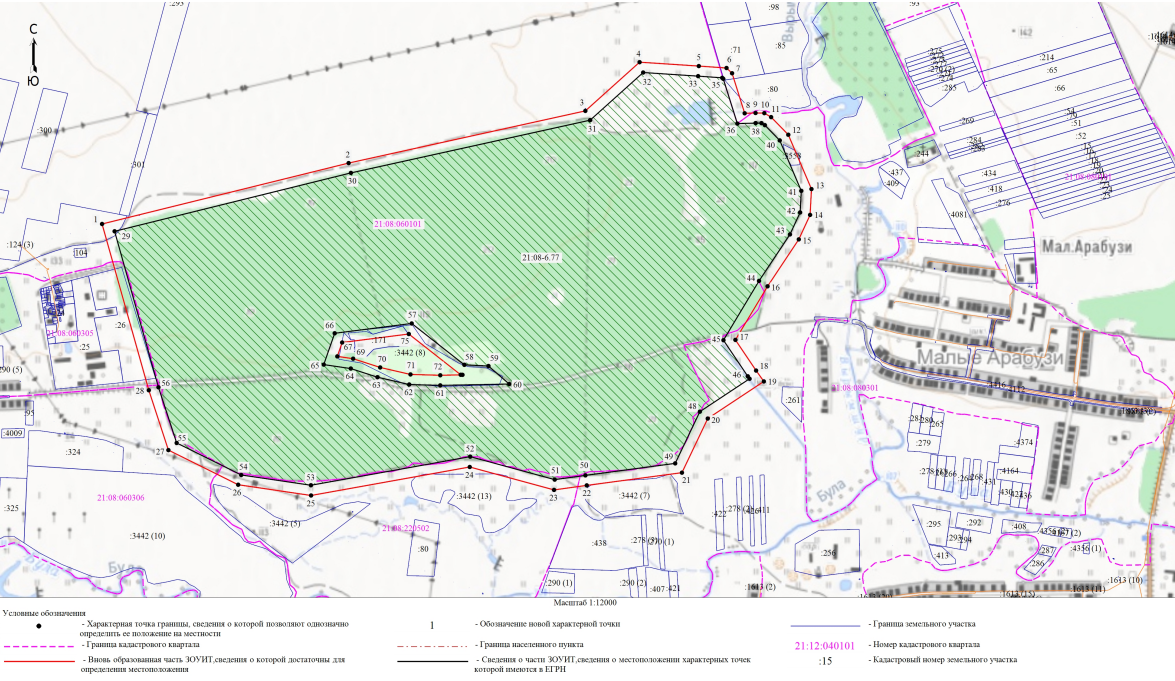 Приложение № 2
к Пояснительной запискек проекту указа Главы Чувашской Республики«Об охранных зонах памятников природы регионального значения»Границы охранной зоны памятника природы регионального значения «Склон Чарду» Координаты характерных точек границ охранной зоны памятника природы регионального значения «Склон Чарду» (далее – объект)Сведения об объектеСведения о местоположении границ объектаСведения о местоположении измененных (уточненных) границ объектаКарта-схема границ охранной зоны памятника природы регионального значения «Склон Чарду»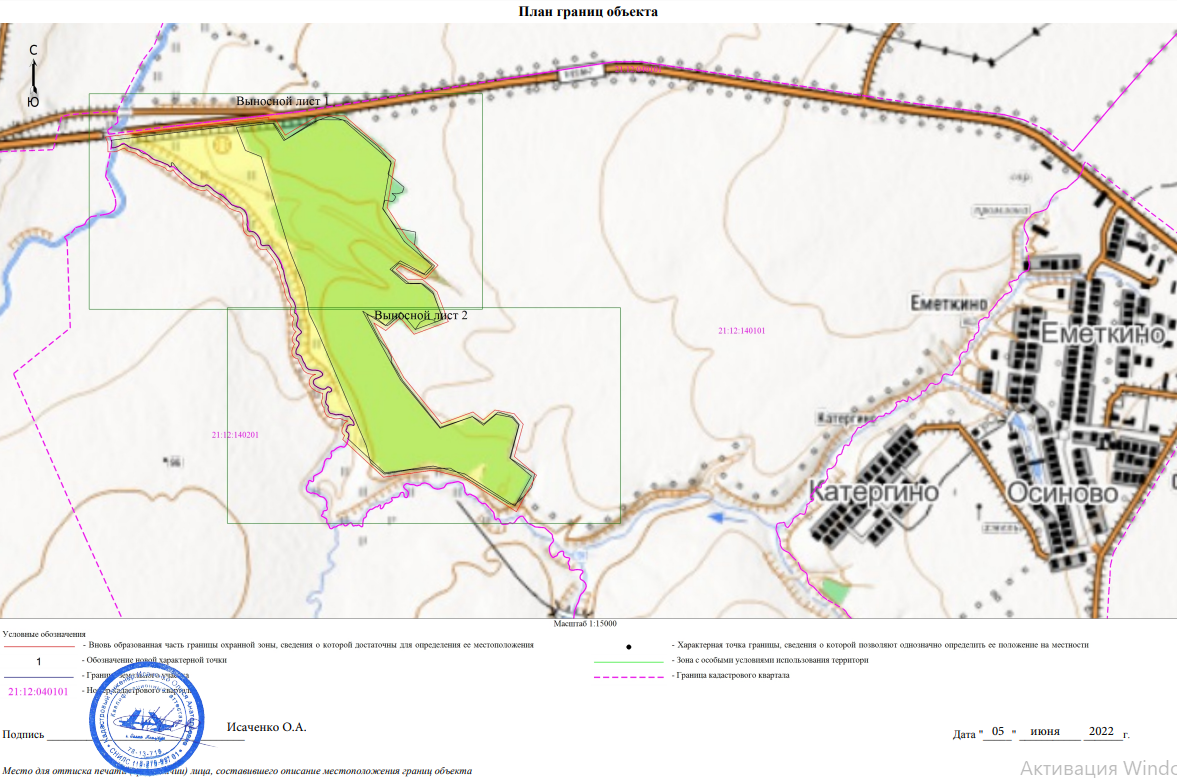 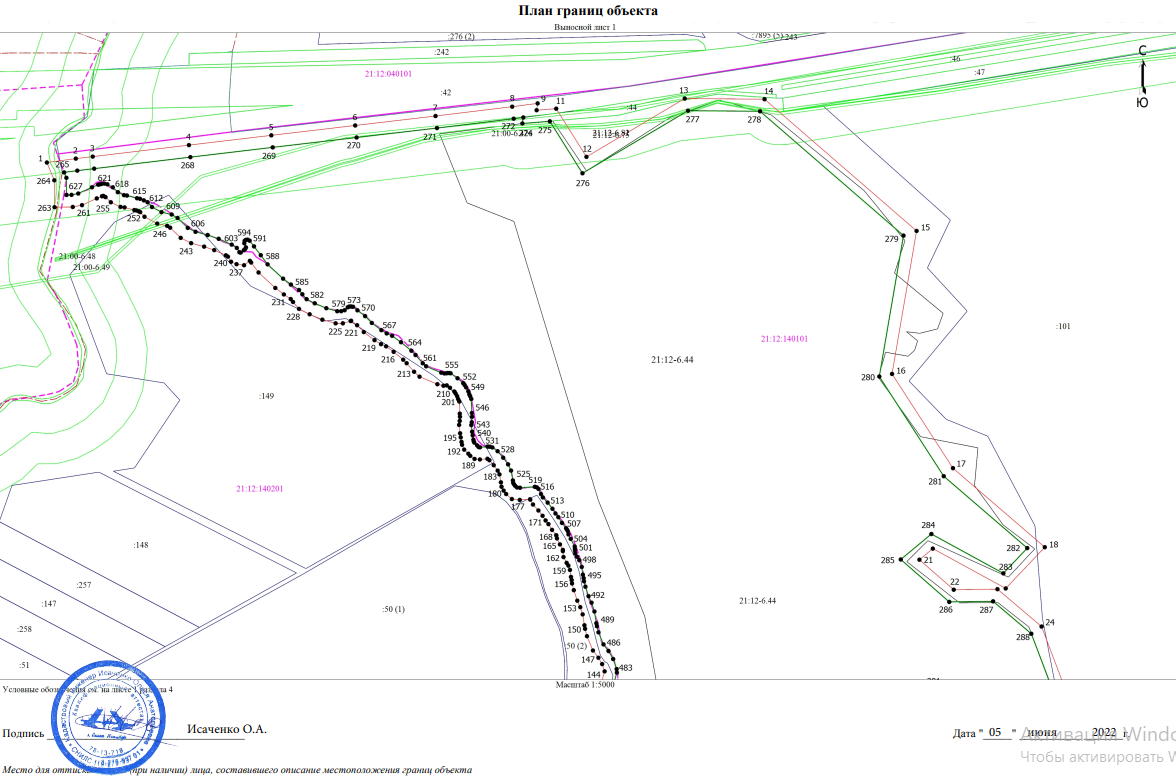 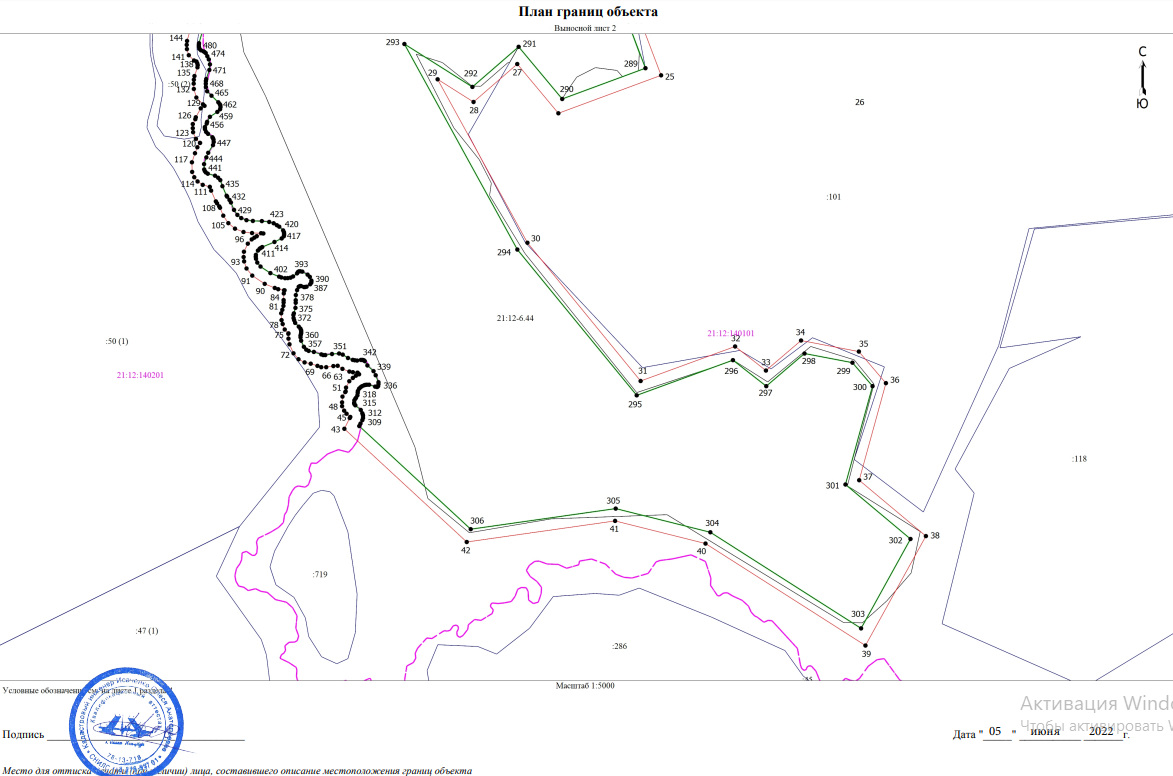 Приложение № 3
к Пояснительной запискек проекту указа Главы Чувашской Республики«Об охранных зонах памятников природы регионального значения»Границы охранной зоны памятника природы регионального значения «Озеро Сосновое с прилегающими лесами»Координаты характерных точек границ охранной зоны памятника природы регионального значения «Озеро Сосновое с прилегающими лесами»(далее – объект)Сведения об объектеСведения о местоположении границ объектаСведения о местоположении измененных (уточненных) границ объектаКарта-схема границ охранной зоны памятника природы регионального значения «Озеро Сосновое с прилегающими лесами»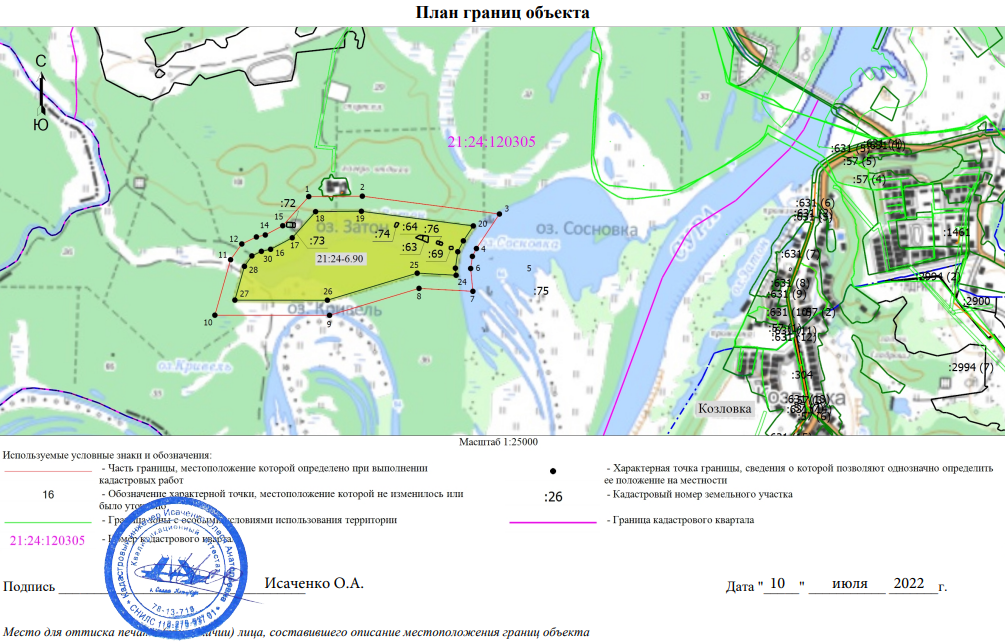 Приложение № 4
к Пояснительной запискек проекту указа Главы Чувашской Республики«Об охранных зонах памятников природы регионального значения»Границы охранной зоны памятника природы регионального значения «Илгышевский»Координаты характерных точек границ охранной зоны памятника природы регионального значения «Илгышевский» (далее – объект)Сведения об объектеСведения о местоположении границ объектаСведения о местоположении измененных (уточненных) границ объектаII.  Карта-схема границ охранной зоны памятника природы регионального значения «Илгышевский»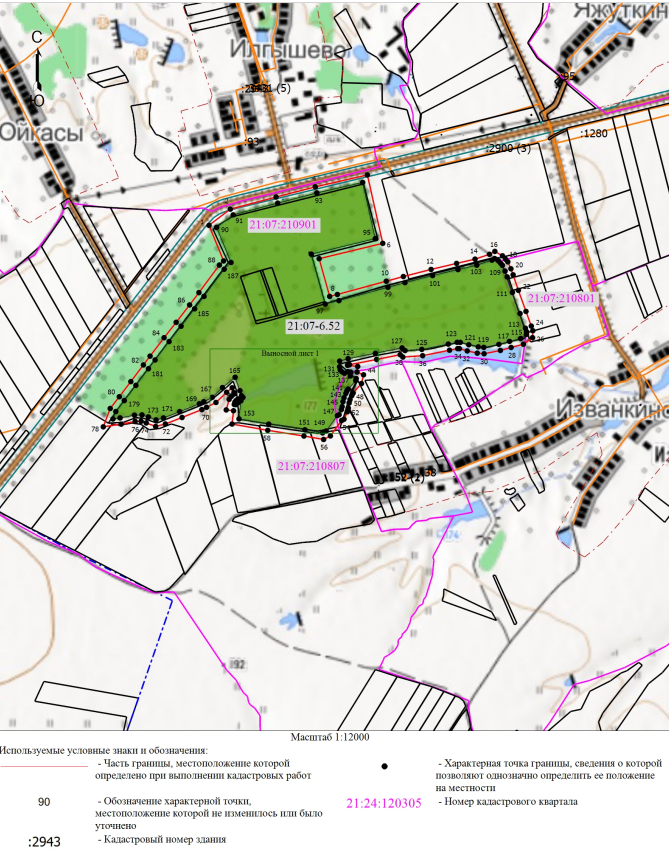 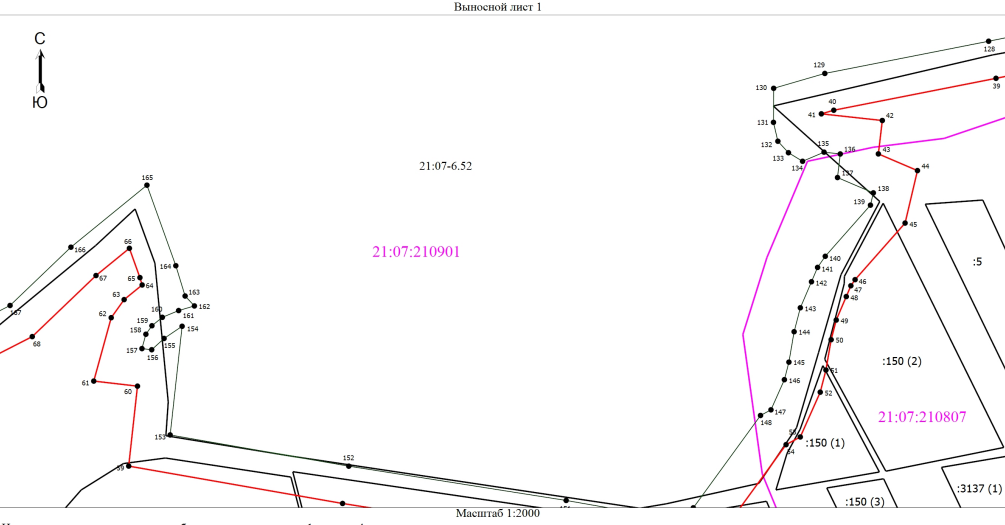 Приложение № 5
к Пояснительной запискек проекту указа Главы Чувашской Республики«Об охранных зонах памятников природы регионального значения»Границы охранной зоны памятника природы регионального значения «Дуб-Киреметь»Координаты характерных точек границ охранной зоны памятника природы регионального значения «Дуб-Киреметь» (далее – объект)Сведения об объектеСведения о местоположении границ объектаСведения о местоположении измененных (уточненных) границ объектаII.  Карта-схема границ охранной зоны памятника природы регионального значения «Дуб-Киреметь»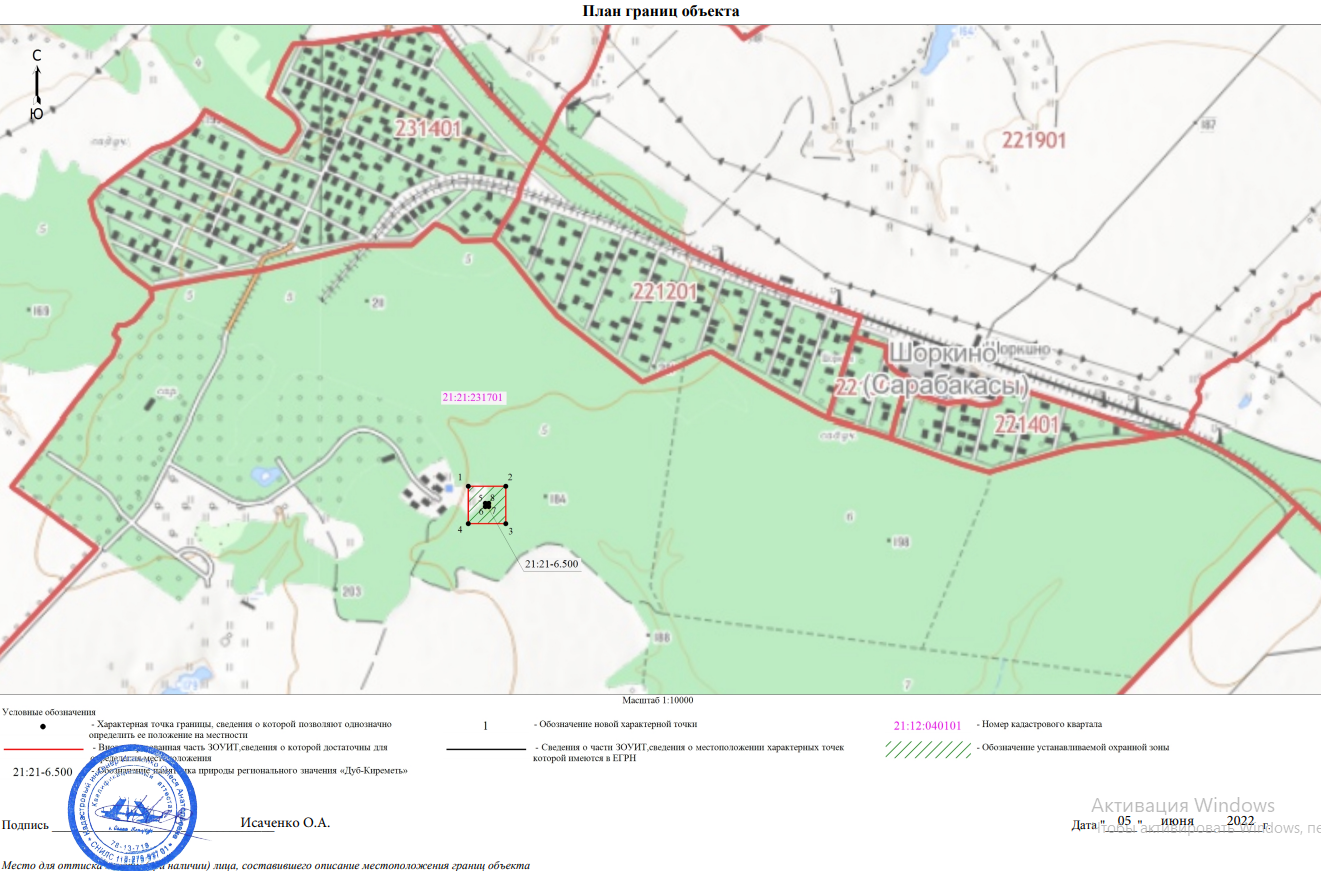 Приложение № 6
к Пояснительной запискек проекту указа Главы Чувашской Республики«Об охранных зонах памятников природы регионального значения»Границы охранной зоны памятника природы регионального значения «Озеро Тени»Координаты характерных точек границ охранной зоны памятника природы регионального значения «Озеро Тени» (далее – объект)Сведения об объектеСведения о местоположении границ объектаСведения о местоположении измененных (уточненных) границ объектаII.  Карта-схема границ охранной зоны памятника природы регионального значения «Озеро Тени»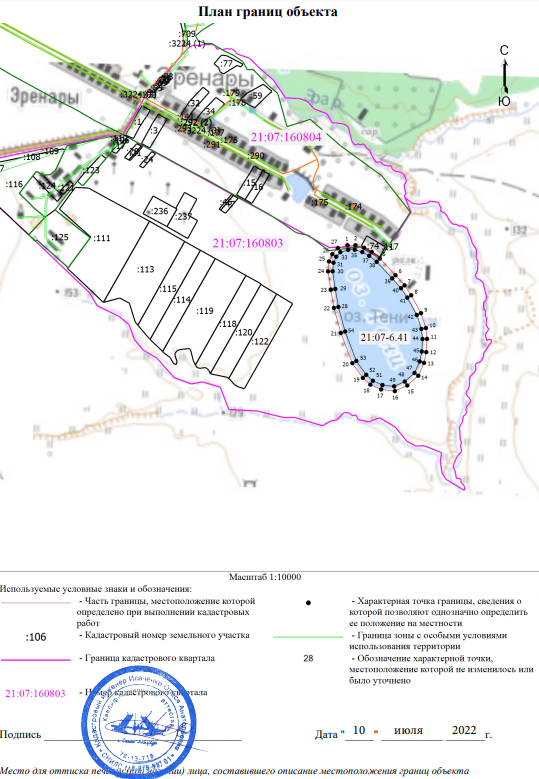 № п/пХарактеристики объектаОписание характеристик1231.Местоположение объектаЧувашская Республика (Чувашия), район Батыревский, сельское поселение Первомайское2.Площадь объекта +/- величинапогрешности определения площади (Р +/- Дельта Р)358680 +/- 5240 м²3.Иные характеристики объекта-1. Система координат МСК-21, зона 11. Система координат МСК-21, зона 11. Система координат МСК-21, зона 11. Система координат МСК-21, зона 11. Система координат МСК-21, зона 11. Система координат МСК-21, зона 12. Сведения о характерных точках границ объекта2. Сведения о характерных точках границ объекта2. Сведения о характерных точках границ объекта2. Сведения о характерных точках границ объекта2. Сведения о характерных точках границ объекта2. Сведения о характерных точках границ объектаОбозначение характерных точек границКоординаты, мКоординаты, мМетод определения координат характерной точкиСредняя квадратическая погрешность положения характерной точки (Мt), мОписание обозначения точки на местности (при наличии)Обозначение характерных точек границXYМетод определения координат характерной точкиСредняя квадратическая погрешность положения характерной точки (Мt), мОписание обозначения точки на местности (при наличии)1234561291840.441240019.16Аналитический метод2.50-2292081.771240997.02Аналитический метод2.50-3292288.551241935.94Аналитический метод2.50-4292481.631242151.11Аналитический метод2.50-5292466.171242385.95Аналитический метод2.50-6292458.491242495.71Аналитический метод2.50-7292437.661242517.87Аналитический метод2.50-8292279.011242567.83Аналитический метод2.50-9292280.211242610.97Аналитический метод2.50-10292279.671242645.73Аналитический метод2.50-11292263.821242672.73Аналитический метод2.50-12292194.081242740.80Аналитический метод2.50-13291978.831242832.71Аналитический метод2.50-14291876.431242827.33Аналитический метод2.50-15291779.471242782.48Аналитический метод2.50-16291593.511242658.63Аналитический метод2.50-17291381.141242531.03Аналитический метод2.50-18291259.651242613.10Аналитический метод2.50-19291216.581242643.81Аналитический метод2.50-20291069.461242421.35Аналитический метод2.50-21290855.031242319.02Аналитический метод2.50-22290804.651241941.52Аналитический метод2.50-23290786.731241811.74Аналитический метод2.50-24290877.521241477.44Аналитический метод2.50-25290764.651240848.15Аналитический метод2.50-26290807.231240559.00Аналитический метод2.50-27290944.451240282.25Аналитический метод2.50-28291181.621240204.57Аналитический метод2.50-1291840.441240019.16Аналитический метод2.50-29291811.501240068.86Аналитический метод2.50-30292042.811241006.12Аналитический метод2.50-31292251.751241954.82Аналитический метод2.50-32292440.611242165.29Аналитический метод2.50-33292426.261242383.24Аналитический метод2.50-34292419.581242478.70Аналитический метод2.50-35292415.671242482.86Аналитический метод2.50-36292238.191242538.75Аналитический метод2.50-37292240.201242611.22Аналитический метод2.50-38292239.841242634.57Аналитический метод2.50-39292232.041242647.85Аналитический метод2.50-40292171.491242706.95Аналитический метод2.50-41291971.661242792.28Аналитический метод2.50-42291886.231242787.79Аналитический метод2.50-43291799.071242747.47Аналитический метод2.50-44291614.911242624.82Аналитический метод2.50-45291379.881242483.61Аналитический метод2.50-46291236.841242580.24Аналитический метод2.50-47291227.091242587.19Аналитический метод2.50-48291096.701242390.03Аналитический метод2.50-49290891.811242292.25Аналитический метод2.50-50290844.291241936.14Аналитический метод2.50-51290827.471241814.35Аналитический метод2.50-52290918.481241479.24Аналитический метод2.50-53290805.171240847.52Аналитический метод2.50-54290845.881240571.09Аналитический метод2.50-55290972.841240315.04Аналитический метод2.50-56291193.271240242.85Аналитический метод2.50-29291811.501240068.86Аналитический метод2.50-57291446.221241247.18Аналитический метод2.50-58291282.321241456.09Аналитический метод2.50-59291277.621241551.67Аналитический метод2.50-60291206.201241634.04Аналитический метод2.50-61291200.931241360.34Аналитический метод2.50-62291204.351241237.31Аналитический метод2.50-63291233.351241111.44Аналитический метод2.50-64291267.561241005.70Аналитический метод2.50-65291283.201240898.39Аналитический метод2.50-66291407.351240941.76Аналитический метод2.50-57291446.221241247.18Аналитический метод2.50-67291370.791240971.36Аналитический метод2.50-68291315.791240952.14Аналитический метод2.50-69291306.661241014.81Аналитический метод2.50-70291271.941241122.11Аналитический метод2.50-71291244.221241242.41Аналитический метод2.50-72291240.941241360.51Аналитический метод2.50-73291242.641241448.65Аналитический метод2.50-74291242.991241441.41Аналитический метод2.50-75291404.431241235.64Аналитический метод2.50-67291370.791240971.36Аналитический метод2.50-3. Сведения о характерных точках части (частей) границы объекта3. Сведения о характерных точках части (частей) границы объекта3. Сведения о характерных точках части (частей) границы объекта3. Сведения о характерных точках части (частей) границы объекта3. Сведения о характерных точках части (частей) границы объекта3. Сведения о характерных точках части (частей) границы объектаОбозначение характерных точек части границыКоординаты, мКоординаты, мМетод определения координат характерной точкиСредняя квадратическая погрешность положения характерной точки (Мt), мОписание обозначения точки на местности (при наличии)Обозначение характерных точек части границыXYМетод определения координат характерной точкиСредняя квадратическая погрешность положения характерной точки (Мt), мОписание обозначения точки на местности (при наличии)123456------1. Система координат1. Система координат--2. Сведения о характерных точках границ объекта2. Сведения о характерных точках границ объекта2. Сведения о характерных точках границ объекта2. Сведения о характерных точках границ объекта2. Сведения о характерных точках границ объекта2. Сведения о характерных точках границ объекта2. Сведения о характерных точках границ объекта2. Сведения о характерных точках границ объекта2. Сведения о характерных точках границ объекта2. Сведения о характерных точках границ объекта2. Сведения о характерных точках границ объекта2. Сведения о характерных точках границ объекта2. Сведения о характерных точках границ объекта2. Сведения о характерных точках границ объекта2. Сведения о характерных точках границ объектаОбозначение характерных точек границСуществующие координаты, мСуществующие координаты, мСуществующие координаты, мСуществующие координаты, мИзмененные (уточненные) координаты, мИзмененные (уточненные) координаты, мИзмененные (уточненные) координаты, мИзмененные (уточненные) координаты, мМетод определения координат характерной точкиМетод определения координат характерной точкиСредняя квадратическая погрешность положения характерной точки (Мt), мСредняя квадратическая погрешность положения характерной точки (Мt), мОписание обозначения точки на местности (при наличии)Описание обозначения точки на местности (при наличии)Обозначение характерных точек границXXYYXXYYМетод определения координат характерной точкиМетод определения координат характерной точкиСредняя квадратическая погрешность положения характерной точки (Мt), мСредняя квадратическая погрешность положения характерной точки (Мt), мОписание обозначения точки на местности (при наличии)Описание обозначения точки на местности (при наличии)122334455667788-------------3. Сведения о характерных точках части (частей) границы объекта3. Сведения о характерных точках части (частей) границы объекта3. Сведения о характерных точках части (частей) границы объекта3. Сведения о характерных точках части (частей) границы объекта3. Сведения о характерных точках части (частей) границы объекта3. Сведения о характерных точках части (частей) границы объекта3. Сведения о характерных точках части (частей) границы объекта3. Сведения о характерных точках части (частей) границы объекта3. Сведения о характерных точках части (частей) границы объекта3. Сведения о характерных точках части (частей) границы объекта3. Сведения о характерных точках части (частей) границы объекта3. Сведения о характерных точках части (частей) границы объекта3. Сведения о характерных точках части (частей) границы объекта3. Сведения о характерных точках части (частей) границы объекта3. Сведения о характерных точках части (частей) границы объектаОбозначение характерных точек части границыСуществующие координаты, мСуществующие координаты, мСуществующие координаты, мСуществующие координаты, мИзмененные (уточненные) координаты, мИзмененные (уточненные) координаты, мИзмененные (уточненные) координаты, мИзмененные (уточненные) координаты, мМетод определения координат характерной точкиМетод определения координат характерной точкиСредняя квадратическая погрешность положения характерной точки (Мt), мСредняя квадратическая погрешность положения характерной точки (Мt), мОписание обозначения точки на местности (при наличии)Описание обозначения точки на местности (при наличии)Обозначение характерных точек части границыXXYYXXYYМетод определения координат характерной точкиМетод определения координат характерной точкиСредняя квадратическая погрешность положения характерной точки (Мt), мСредняя квадратическая погрешность положения характерной точки (Мt), мОписание обозначения точки на местности (при наличии)Описание обозначения точки на местности (при наличии)122334455667788-------------№ п/пХарактеристики объектаОписание характеристик1231.Местоположение объектаЧувашская Республика (Чувашия), район Козловский2.Площадь объекта +/- величинапогрешности определения площади (Р +/- Дельта Р)166561 +/- 3571 м²3.Иные характеристики объекта-1. Система координат МСК-21, зона 11. Система координат МСК-21, зона 11. Система координат МСК-21, зона 11. Система координат МСК-21, зона 11. Система координат МСК-21, зона 11. Система координат МСК-21, зона 12. Сведения о характерных точках границ объекта2. Сведения о характерных точках границ объекта2. Сведения о характерных точках границ объекта2. Сведения о характерных точках границ объекта2. Сведения о характерных точках границ объекта2. Сведения о характерных точках границ объектаОбозначение характерных точек границКоординаты, мКоординаты, мМетод определения координат характерной точкиСредняя квадратическая погрешность положения характерной точки (Мt), мОписание обозначения точки на местности (при наличии)Обозначение характерных точек границXYМетод определения координат характерной точкиСредняя квадратическая погрешность положения характерной точки (Мt), мОписание обозначения точки на местности (при наличии)1234561372604.581276077.63Аналитический метод2.5-2372611.011276125.40Аналитический метод2.5-3372614.311276153.40Аналитический метод2.5-4372633.281276312.38Аналитический метод2.5-5372649.441276448.48Аналитический метод2.5-6372665.731276587.09Аналитический метод2.5-7372681.341276719.88Аналитический метод2.5-8372696.751276846.58Аналитический метод2.5-9372702.151276888.62Аналитический метод2.5-10372690.891276886.94Аналитический метод2.5-11372693.451276919.29Аналитический метод2.5-12372613.921276969.28Аналитический метод2.5-13372710.161277131.67Аналитический метод2.5-14372709.131277263.62Аналитический метод2.5-15372491.641277514.83Аналитический метод2.5-16372255.551277474.25Аналитический метод2.5-17372099.961277574.92Аналитический метод2.5-18371969.431277726.68Аналитический метод2.5-19371901.371277662.13Аналитический метод2.5-20371967.171277541.66Аналитический метод2.5-21371948.811277519.55Аналитический метод2.5-22371899.241277576.25Аналитический метод2.5-23371900.151277648.50Аналитический метод2.5-24371838.481277721.35Аналитический метод2.5-25371690.181277777.62Аналитический метод2.5-26371627.491277607.90Аналитический метод2.5-27371708.811277539.94Аналитический метод2.5-28371646.151277467.69Аналитический метод2.5-29371683.621277408.31Аналитический метод2.5-30371413.771277556.73Аналитический метод2.5-31371185.481277743.79Аналитический метод2.5-32371242.511277899.94Аналитический метод2.5-33371202.771277950.86Аналитический метод2.5-34371252.341278008.90Аналитический метод2.5-35371234.101278104.45Аналитический метод2.5-36371181.961278149.15Аналитический метод2.5-37371021.721278104.99Аналитический метод2.5-38370929.441278215.25Аналитический метод2.5-39370748.771278115.33Аналитический метод2.5-40370917.141277851.02Аналитический метод2.5-41370954.491277701.57Аналитический метод2.5-42370919.701277456.45Аналитический метод2.5-43371106.591277254.22Аналитический метод2.5-44371124.351277263.09Аналитический метод2.5-45371126.141277264.05Аналитический метод2.5-46371131.411277257.90Аналитический метод2.5-47371136.561277253.82Аналитический метод2.5-48371143.921277250.44Аналитический метод2.5-49371150.261277250.44Аналитический метод2.5-50371159.771277251.09Аналитический метод2.5-51371167.191277255.61Аналитический метод2.5-52371168.231277256.36Аналитический метод2.5-53371174.641277256.98Аналитический метод2.5-54371185.161277262.35Аналитический метод2.5-55371190.561277268.22Аналитический метод2.5-56371194.241277273.24Аналитический метод2.5-57371196.611277278.56Аналитический метод2.5-58371198.471277276.56Аналитический метод2.5-59371199.181277276.13Аналитический метод2.5-60371199.101277275.65Аналитический метод2.5-61371199.971277268.28Аналитический метод2.5-62371201.091277262.48Аналитический метод2.5-63371205.531277251.06Аналитический метод2.5-64371210.671277243.14Аналитический метод2.5-65371210.171277236.05Аналитический метод2.5-66371208.311277224.21Аналитический метод2.5-67371208.311277215.98Аналитический метод2.5-68371210.461277209.73Аналитический метод2.5-69371214.111277198.63Аналитический метод2.5-70371216.191277188.46Аналитический метод2.5-71371221.431277178.40Аналитический метод2.5-72371231.241277170.16Аналитический метод2.5-73371246.101277163.54Аналитический метод2.5-74371255.451277161.82Аналитический метод2.5-75371263.421277161.57Аналитический метод2.5-76371264.161277161.82Аналитический метод2.5-77371270.521277155.65Аналитический метод2.5-78371279.561277152.28Аналитический метод2.5-79371286.001277150.40Аналитический метод2.5-80371297.241277149.82Аналитический метод2.5-81371302.991277151.67Аналитический метод2.5-82371309.531277153.53Аналитический метод2.5-83371315.221277153.84Аналитический метод2.5-84371319.051277153.84Аналитический метод2.5-85371330.101277154.09Аналитический метод2.5-86371335.271277155.39Аналитический метод2.5-87371335.251277154.53Аналитический метод2.5-88371337.041277144.89Аналитический метод2.5-89371339.121277139.19Аналитический метод2.5-90371345.891277122.57Аналитический метод2.5-91371359.471277102.03Аналитический метод2.5-92371371.291277092.51Аналитический метод2.5-93371382.961277088.55Аналитический метод2.5-94371390.141277087.75Аналитический метод2.5-95371398.901277088.28Аналитический метод2.5-96371412.181277094.65Аналитический метод2.5-97371419.281277101.14Аналитический метод2.5-98371422.191277105.49Аналитический метод2.5-99371424.581277109.47Аналитический метод2.5-100371429.081277120.32Аналитический метод2.5-101371429.511277116.54Аналитический метод2.5-102371429.791277101.64Аналитический метод2.5-103371431.501277087.51Аналитический метод2.5-104371437.021277073.50Аналитический метод2.5-105371446.121277062.49Аналитический метод2.5-106371458.461277054.12Аналитический метод2.5-107371471.471277048.73Аналитический метод2.5-108371473.741277047.46Аналитический метод2.5-109371478.821277043.84Аналитический метод2.5-110371482.051277041.83Аналитический метод2.5-111371499.811277034.04Аналитический метод2.5-112371506.071277031.86Аналитический метод2.5-113371509.341277020.15Аналитический метод2.5-114371514.961277011.61Аналитический метод2.5-115371521.911277006.14Аналитический метод2.5-116371530.731277002.64Аналитический метод2.5-117371546.591277002.30Аналитический метод2.5-118371561.561277007.38Аналитический метод2.5-119371571.381277011.28Аналитический метод2.5-120371578.501277015.75Аналитический метод2.5-121371578.611277015.61Аналитический метод2.5-122371585.331277008.90Аналитический метод2.5-123371596.271277004.24Аналитический метод2.5-124371602.891277003.75Аналитический метод2.5-125371609.691277003.75Аналитический метод2.5-126371617.731277007.90Аналитический метод2.5-127371620.871277008.72Аналитический метод2.5-128371635.661277016.93Аналитический метод2.5-129371639.791277023.16Аналитический метод2.5-130371642.261277020.56Аналитический метод2.5-131371653.471277009.63Аналитический метод2.5-132371667.691277005.50Аналитический метод2.5-133371676.461277005.22Аналитический метод2.5-134371682.901277005.48Аналитический метод2.5-135371688.991277006.52Аналитический метод2.5-136371703.331277011.45Аналитический метод2.5-137371707.011277011.82Аналитический метод2.5-138371709.941277011.16Аналитический метод2.5-139371712.971277009.74Аналитический метод2.5-140371714.631277005.81Аналитический метод2.5-141371723.361276997.12Аналитический метод2.5-142371733.471276994.06Аналитический метод2.5-143371740.521276993.67Аналитический метод2.5-144371746.921276994.24Аналитический метод2.5-145371764.471276999.31Аналитический метод2.5-146371776.471276995.17Аналитический метод2.5-147371786.961276989.05Аналитический метод2.5-148371798.891276979.95Аналитический метод2.5-149371822.511276970.11Аналитический метод2.5-150371834.701276967.00Аналитический метод2.5-151371840.541276965.92Аналитический метод2.5-152371858.551276963.01Аналитический метод2.5-153371870.481276959.08Аналитический метод2.5-154371881.161276954.11Аналитический метод2.5-155371898.491276948.40Аналитический метод2.5-156371909.571276945.46Аналитический метод2.5-157371915.091276944.88Аналитический метод2.5-158371920.421276943.67Аналитический метод2.5-159371931.901276942.01Аналитический метод2.5-160371939.081276939.41Аналитический метод2.5-161371943.571276936.52Аналитический метод2.5-162371953.191276931.38Аналитический метод2.5-163371962.901276930.27Аналитический метод2.5-164371965.001276930.27Аналитический метод2.5-165371974.041276925.48Аналитический метод2.5-166371983.961276920.53Аналитический метод2.5-167371988.821276919.53Аналитический метод2.5-168371989.281276919.24Аналитический метод2.5-169371998.051276912.41Аналитический метод2.5-170372007.571276906.45Аналитический метод2.5-171372013.561276901.74Аналитический метод2.5-172372021.321276896.75Аналитический метод2.5-173372030.111276889.87Аналитический метод2.5--174372039.871276880.95Аналитический метод2.5--175372047.971276876.36Аналитический метод2.5--176372048.611276876.05Аналитический метод2.5--177372047.471276859.05Аналитический метод2.5--178372048.911276846.03Аналитический метод2.5--179372057.271276836.54Аналитический метод2.5--180372062.871276832.42Аналитический метод2.5--181372069.301276828.94Аналитический метод2.5--182372076.531276827.94Аналитический метод2.5--183372089.651276825.56Аналитический метод2.5--184372095.861276822.56Аналитический метод2.5--185372104.801276816.01Аналитический метод2.5--186372113.111276808.84Аналитический метод2.5--187372115.411276805.66Аналитический метод2.5--188372114.301276793.23Аналитический метод2.5--189372115.211276784.36Аналитический метод2.5--190372120.221276777.27Аналитический метод2.5--191372123.811276774.09Аналитический метод2.5--192372130.531276767.22Аналитический метод2.5--193372138.501276763.71Аналитический метод2.5--194372143.321276762.82Аналитический метод2.5--195372150.821276761.48Аналитический метод2.5--196372157.491276760.47Аналитический метод2.5--197372171.401276758.82Аналитический метод2.5--198372177.961276759.83Аналитический метод2.5--199372184.851276760.25Аналитический метод2.5--200372189.931276759.94Аналитический метод2.5--201372209.901276759.15Аналитический метод2.5--202372210.541276758.89Аналитический метод2.5--203372214.111276757.11Аналитический метод2.5--204372218.731276755.63Аналитический метод2.5--205372223.041276753.16Аналитический метод2.5--206372225.781276751.46Аналитический метод2.5--207372226.491276750.92Аналитический метод2.5--208372232.691276743.74Аналитический метод2.5--209372236.601276738.36Аналитический метод2.5--210372236.051276732.98Аналитический метод2.5--211372238.561276722.94Аналитический метод2.5--212372250.971276693.44Аналитический метод2.5--213372259.101276684.42Аналитический метод2.5--214372273.221276672.12Аналитический метод2.5--215372279.021276666.47Аналитический метод2.5--216372292.011276650.60Аналитический метод2.5--217372301.001276638.16Аналитический метод2.5--218372304.661276629.83Аналитический метод2.5--219372311.311276619.01Аналитический метод2.5--220372324.651276601.32Аналитический метод2.5--221372335.881276590.27Аналитический метод2.5--222372343.381276580.33Аналитический метод2.5--223372342.831276579.74Аналитический метод2.5--224372339.071276566.73Аналитический метод2.5--225372339.071276554.75Аналитический метод2.5--226372345.111276532.83Аналитический метод2.5--227372353.991276511.83Аналитический метод2.5--228372362.891276494.25Аналитический метод2.5--229372374.331276484.38Аналитический метод2.5--230372379.201276480.54Аналитический метод2.5--231372386.791276469.22Аналитический метод2.5--232372397.481276455.11Аналитический метод2.5--233372422.971276427.42Аналитический метод2.5--234372439.431276415.18Аналитический метод2.5--235372442.241276413.01Аналитический метод2.5--236372434.981276403.47Аналитический метод2.5--237372436.691276391.04Аналитический метод2.5--238372440.771276381.90Аналитический метод2.5--239372449.231276376.78Аналитический метод2.5--240372451.381276373.47Аналитический метод2.5--241372459.961276354.19Аналитический метод2.5--242372465.701276337.45Аналитический метод2.5--243372471.401276316.03Аналитический метод2.5--244372480.161276298.75Аналитический метод2.5--245372496.971276281.37Аналитический метод2.5--246372499.931276276.32Аналитический метод2.5--247372503.721276259.89Аналитический метод2.5--248372515.041276238.97Аналитический метод2.5--249372522.721276231.83Аналитический метод2.5--250372523.911276229.46Аналитический метод2.5--251372525.411276225.80Аналитический метод2.5--252372526.101276222.12Аналитический метод2.5--253372530.381276206.03Аналитический метод2.5--254372531.281276199.29Аналитический метод2.5--255372538.951276183.23Аналитический метод2.5--256372547.471276174.52Аналитический метод2.5--257372549.411276170.99Аналитический метод2.5--258372549.191276170.01Аналитический метод2.5--259372548.851276168.67Аналитический метод2.5--260372545.311276160.06Аналитический метод2.5--261372534.191276135.63Аналитический метод2.5--262372531.171276120.41Аналитический метод2.5--263372530.811276090.31Аналитический метод2.5--264372575.231276089.89Аналитический метод2.5--1372604.581276077.63Аналитический метод2.5--265372588.241276106.13Картометрический метод2.5Закрепление отсутствуетЗакрепление отсутствует266372591.171276127.90Картометрический метод2.5Закрепление отсутствуетЗакрепление отсутствует267372594.451276155.75Картометрический метод2.5Закрепление отсутствуетЗакрепление отсутствует268372613.421276314.75Картометрический метод2.5Закрепление отсутствуетЗакрепление отсутствует269372629.581276450.83Картометрический метод2.5Закрепление отсутствуетЗакрепление отсутствует270372645.871276589.42Картометрический метод2.5Закрепление отсутствуетЗакрепление отсутствует271372661.481276722.25Картометрический метод2.5Закрепление отсутствуетЗакрепление отсутствует272372676.901276849.06Картометрический метод2.5Закрепление отсутствуетЗакрепление отсутствует273372678.941276864.93Картометрический метод2.5Закрепление отсутствуетЗакрепление отсутствует274372668.971276863.44Картометрический метод2.5Закрепление отсутствуетЗакрепление отсутствует275372672.561276908.80Картометрический метод2.5Закрепление отсутствуетЗакрепление отсутствует276372586.781276962.71Картометрический метод2.5Закрепление отсутствуетЗакрепление отсутствует277372690.121277137.08Картометрический метод2.5Закрепление отсутствуетЗакрепление отсутствует278372689.191277256.10Картометрический метод2.5Закрепление отсутствуетЗакрепление отсутствует279372483.911277493.21Картометрический метод2.5Закрепление отсутствуетЗакрепление отсутствует280372251.241277453.22Картометрический метод2.5Закрепление отсутствуетЗакрепление отсутствует281372086.681277559.69Картометрический метод2.5Закрепление отсутствуетЗакрепление отсутствует282371967.961277697.72Картометрический метод2.5Закрепление отсутствуетЗакрепление отсутствует283371926.301277658.21Картометрический метод2.5Закрепление отсутствуетЗакрепление отсутствует284371991.231277539.33Картометрический метод2.5Закрепление отсутствуетЗакрепление отсутствует285371949.201277488.71Картометрический метод2.5Закрепление отсутствуетЗакрепление отсутствует286371879.141277568.85Картометрический метод2.5Закрепление отсутствуетЗакрепление отсутствует287371880.061277641.28Картометрический метод2.5Закрепление отсутствуетЗакрепление отсутствует288371826.551277704.48Картометрический метод2.5Закрепление отсутствуетЗакрепление отсутствует289371701.951277751.76Картометрический метод2.5Закрепление отсутствуетЗакрепление отсутствует290371651.141277614.20Картометрический метод2.5Закрепление отсутствуетЗакрепление отсутствует291371737.271277542.22Картометрический метод2.5Закрепление отсутствуетЗакрепление отсутствует292371670.991277465.80Картометрический метод2.5Закрепление отсутствуетЗакрепление отсутствует293371741.891277353.43Картометрический метод2.5Закрепление отсутствуетЗакрепление отсутствует294371402.521277540.09Картометрический метод2.5Закрепление отсутствуетЗакрепление отсутствует295371161.821277737.32Картометрический метод2.5Закрепление отсутствуетЗакрепление отсутствует296371219.921277896.38Картометрический метод2.5Закрепление отсутствуетЗакрепление отсутствует297371176.951277951.43Картометрический метод2.5Закрепление отсутствуетЗакрепление отсутствует298371230.891278014.59Картометрический метод2.5Закрепление отсутствуетЗакрепление отсутствует299371215.771278093.82Картометрический метод2.5Закрепление отсутствуетЗакрепление отсутствует300371177.021278127.04Картометрический метод2.5Закрепление отсутствуетЗакрепление отсутствует301371014.641278082.29Картометрический метод2.5Закрепление отсутствуетЗакрепление отсутствует302370924.691278189.77Картометрический метод2.5Закрепление отсутствуетЗакрепление отсутствует303370777.071278108.13Картометрический метод2.5Закрепление отсутствуетЗакрепление отсутствует304370935.761277859.02Картометрический метод2.5Закрепление отсутствуетЗакрепление отсутствует305370974.841277702.63Картометрический метод2.5Закрепление отсутствуетЗакрепление отсутствует306370940.841277463.05Картометрический метод2.5Закрепление отсутствуетЗакрепление отсутствует307371111.091277278.82Картометрический метод2.5Закрепление отсутствуетЗакрепление отсутствует308371115.141277280.84Картометрический метод2.5Закрепление отсутствуетЗакрепление отсутствует309371120.941277283.97Картометрический метод2.5Закрепление отсутствуетЗакрепление отсутствует310371124.351277285.08Картометрический метод2.5Закрепление отсутствуетЗакрепление отсутствует311371128.131277285.08Картометрический метод2.5Закрепление отсутствуетЗакрепление отсутствует312371129.971277284.71Картометрический метод2.5Закрепление отсутствуетЗакрепление отсутствует313371132.181277283.88Картометрический метод2.5Закрепление отсутствуетЗакрепление отсутствует314371137.701277281.30Картометрический метод2.5Закрепление отсутствуетЗакрепление отсутствует315371145.351277272.37Картометрический метод2.5Закрепление отсутствуетЗакрепление отсутствует316371147.091277270.99Картометрический метод2.5Закрепление отсутствуетЗакрепление отсутствует317371148.291277270.44Картометрический метод2.5Закрепление отсутствуетЗакрепление отсутствует318371149.581277270.44Картометрический метод2.5Закрепление отсутствуетЗакрепление отсутствует319371153.541277270.71Картометрический метод2.5Закрепление отсутствуетЗакрепление отсутствует320371156.121277272.28Картометрический метод2.5Закрепление отсутствуетЗакрепление отсутствует321371157.781277273.48Картометрический метод2.5Закрепление отсутствуетЗакрепление отсутствует322371161.831277275.78Картометрический метод2.5Закрепление отсутствуетЗакрепление отсутствует323371166.061277276.24Картометрический метод2.5Закрепление отсутствуетЗакрепление отсутствует324371168.921277276.52Картометрический метод2.5Закрепление отсутствуетЗакрепление отсутствует325371172.881277278.54Картометрический метод2.5Закрепление отсутствуетЗакрепление отсутствует326371175.091277280.94Картометрический метод2.5Закрепление отсутствуетЗакрепление отсутствует327371176.841277283.33Картометрический метод2.5Закрепление отсутствуетЗакрепление отсутствует328371178.401277286.83Картометрический метод2.5Закрепление отсутствуетЗакрепление отсутствует329371179.051277288.95Картометрический метод2.5Закрепление отсутствуетЗакрепление отсутствует330371179.321277291.43Картометрический метод2.5Закрепление отсутствуетЗакрепление отсутствует331371179.321277295.12Картометрический метод2.5Закрепление отсутствуетЗакрепление отсутствует332371176.191277305.06Картометрический метод2.5Закрепление отсутствуетЗакрепление отсутствует333371175.641277308.28Картометрический метод2.5Закрепление отсутствуетЗакрепление отсутствует334371176.191277309.30Картометрический метод2.5Закрепление отсутствуетЗакрепление отсутствует335371177.111277310.03Картометрический метод2.5Закрепление отсутствуетЗакрепление отсутствует336371180.341277310.59Картометрический метод2.5Закрепление отсутствуетЗакрепление отсутствует337371183.471277310.59Картометрический метод2.5Закрепление отсутствуетЗакрепление отсутствует338371194.981277305.98Картометрический метод2.5Закрепление отсутствуетЗакрепление отсутствует339371201.791277302.39Картометрический метод2.5Закрепление отсутствуетЗакрепление отсутствует340371211.181277292.26Картометрический метод2.5Закрепление отсутствуетЗакрепление отсутствует341371218.271277288.03Картометрический метод2.5Закрепление отсутствуетЗакрепление отсутствует342371219.651277286.55Картометрический метод2.5Закрепление отсутствуетЗакрепление отсутствует343371220.121277285.08Картометрический метод2.5Закрепление отсутствуетЗакрепление отсутствует344371220.301277283.61Картометрический метод2.5Закрепление отсутствуетЗакрепление отсутствует345371220.301277281.49Картометрический метод2.5Закрепление отсутствуетЗакрепление отсутствует346371219.291277275.23Картометрический метод2.5Закрепление отсутствуетЗакрепление отсутствует347371219.751277271.36Картометрический метод2.5Закрепление отсутствуетЗакрепление отсутствует348371220.391277268.04Картометрический метод2.5Закрепление отсутствуетЗакрепление отсутствует349371223.431277260.22Картометрический метод2.5Закрепление отсутствуетЗакрепление отсутствует350371229.051277251.56Картометрический метод2.5Закрепление отсутствуетЗакрепление отсутствует351371230.891277245.48Картометрический метод2.5Закрепление отсутствуетЗакрепление отсутствует352371230.061277233.79Картометрический метод2.5Закрепление отсутствуетЗакрепление отсутствует353371228.311277222.65Картометрический метод2.5Закрепление отсутствуетЗакрепление отсутствует354371228.311277219.33Картометрический метод2.5Закрепление отсутствуетЗакрепление отсутствует355371229.421277216.11Картометрический метод2.5Закрепление отсутствуетЗакрепление отсутствует356371233.471277203.77Картометрический метод2.5Закрепление отсутствуетЗакрепление отсутствует357371235.221277195.21Картометрический метод2.5Закрепление отсутствуетЗакрепление отсутствует358371237.331277191.16Картометрический метод2.5Закрепление отсутствуетЗакрепление отсутствует359371241.941277187.29Картометрический метод2.5Закрепление отсутствуетЗакрепление отсутствует360371252.071277182.78Картометрический метод2.5Закрепление отсутствуетЗакрепление отсутствует361371257.591277181.76Картометрический метод2.5Закрепление отсутствуетЗакрепление отсутствует362371260.451277181.67Картометрический метод2.5Закрепление отсутствуетЗакрепление отсутствует363371262.381277182.32Картометрический метод2.5Закрепление отсутствуетЗакрепление отсутствует364371264.591277182.87Картометрический метод2.5Закрепление отсутствуетЗакрепление отсутствует365371266.521277182.87Картометрический метод2.5Закрепление отсутствуетЗакрепление отсутствует366371268.091277182.87Картометрический метод2.5Закрепление отсутствуетЗакрепление отсутствует367371269.751277182.59Картометрический метод2.5Закрепление отсутствуетЗакрепление отсутствует368371271.961277181.58Картометрический метод2.5Закрепление отсутствуетЗакрепление отсутствует369371275.271277178.91Картометрический метод2.5Закрепление отсутствуетЗакрепление отсутствует370371281.441277172.92Картометрический метод2.5Закрепление отсутствуетЗакрепление отсутствует371371285.861277171.27Картометрический метод2.5Закрепление отсутствуетЗакрепление отсутствует372371289.361277170.25Картометрический метод2.5Закрепление отсутствуетЗакрепление отсутствует373371294.611277169.98Картометрический метод2.5Закрепление отсутствуетЗакрепление отсутствует374371297.191277170.81Картометрический метод2.5Закрепление отсутствуетЗакрепление отсутствует375371306.211277173.38Картометрический метод2.5Закрепление отсутствуетЗакрепление отсутствует376371314.681277173.84Картометрический метод2.5Закрепление отсутствуетЗакрепление отсутствует377371318.831277173.84Картометрический метод2.5Закрепление отсутствуетЗакрепление отсутствует378371327.391277174.03Картометрический метод2.5Закрепление отсутствуетЗакрепление отсутствует379371335.531277176.09Картометрический метод2.5Закрепление отсутствуетЗакрепление отсутствует380371341.021277178.73Картометрический метод2.5Закрепление отсутствуетЗакрепление отсутствует381371342.031277180.38Картометрический метод2.5Закрепление отсутствуетЗакрепление отсутствует382371342.311277181.76Картометрический метод2.5Закрепление отсутствуетЗакрепление отсутствует383371342.211277182.68Картометрический метод2.5Закрепление отсутствуетЗакрепление отсутствует384371340.651277187.47Картометрический метод2.5Закрепление отсутствуетЗакрепление отсутствует385371340.651277189.13Картометрический метод2.5Закрепление отсутствуетЗакрепление отсутствует386371341.201277191.71Картометрический метод2.5Закрепление отсутствуетЗакрепление отсутствует387371345.251277197.69Картометрический метод2.5Закрепление отсутствуетЗакрепление отсутствует388371347.561277199.44Картометрический метод2.5Закрепление отсутствуетЗакрепление отсутствует389371349.401277199.72Картометрический метод2.5Закрепление отсутствуетЗакрепление отсутствует390371351.331277199.72Картометрический метод2.5Закрепление отсутствуетЗакрепление отсутствует391371357.411277197.14Картометрический метод2.5Закрепление отсутствуетЗакрепление отсутствует392371361.091277193.46Картометрический метод2.5Закрепление отсутствуетЗакрепление отсутствует393371366.061277184.71Картометрический метод2.5Закрепление отсутствуетЗакрепление отсутствует394371366.651277181.25Картометрический метод2.5Закрепление отсутствуетЗакрепление отсутствует395371366.431277179.00Картометрический метод2.5Закрепление отсутствуетЗакрепление отсутствует396371365.331277177.44Картометрический метод2.5Закрепление отсутствуетЗакрепление отсутствует397371363.211277176.05Картометрический метод2.5Закрепление отсутствуетЗакрепление отсутствует398371358.141277169.42Картометрический метод2.5Закрепление отсутствуетЗакрепление отсутствует399371356.121277165.28Картометрический метод2.5Закрепление отсутствуетЗакрепление отсутствует400371355.381277160.59Картометрический метод2.5Закрепление отсутствуетЗакрепление отсутствует401371355.291277156.17Картометрический метод2.5Закрепление отсутствуетЗакрепление отсутствует402371356.401277150.18Картометрический метод2.5Закрепление отсутствуетЗакрепление отсутствует403371357.781277146.40Картометрический метод2.5Закрепление отсутствуетЗакрепление отсутствует404371363.671277131.95Картометрический метод2.5Закрепление отсутствуетЗакрепление отсутствует405371374.441277115.65Картометрический метод2.5Закрепление отсутствуетЗакрепление отсутствует406371381.071277110.31Картометрический метод2.5Закрепление отсутствуетЗакрепление отсутствует407371387.331277108.19Картометрический метод2.5Закрепление отсутствуетЗакрепление отсутствует408371390.651277107.82Картометрический метод2.5Закрепление отсутствуетЗакрепление отсутствует409371393.781277108.01Картометрический метод2.5Закрепление отсутствуетЗакрепление отсутствует410371400.871277111.41Картометрический метод2.5Закрепление отсутствуетЗакрепление отсутствует411371404.001277114.27Картометрический метод2.5Закрепление отсутствуетЗакрепление отсутствует412371405.291277116.20Картометрический метод2.5Закрепление отсутствуетЗакрепление отсутствует413371406.671277118.50Картометрический метод2.5Закрепление отсутствуетЗакрепление отсутствует414371415.051277138.67Картометрический метод2.5Закрепление отсутствуетЗакрепление отсутствует415371420.851277150.64Картометрический метод2.5Закрепление отсутствуетЗакрепление отсутствует416371424.441277154.14Картометрический метод2.5Закрепление отсутствуетЗакрепление отсутствует417371426.841277154.60Картометрический метод2.5Закрепление отсутствуетЗакрепление отсутствует418371429.141277154.60Картометрический метод2.5Закрепление отсутствуетЗакрепление отсутствует419371431.261277154.32Картометрический метод2.5Закрепление отсутствуетЗакрепление отсутствует420371434.111277153.03Картометрический метод2.5Закрепление отсутствуетЗакрепление отсутствует421371440.281277146.59Картометрический метод2.5Закрепление отсутствуетЗакрепление отсутствует422371442.771277142.63Картометрический метод2.5Закрепление отсутствуетЗакрепление отсутствует423371445.901277137.38Картометрический метод2.5Закрепление отсутствуетЗакрепление отсутствует424371448.111277130.01Картометрический метод2.5Закрепление отсутствуетЗакрепление отсутствует425371449.491277117.86Картометрический метод2.5Закрепление отсутствуетЗакрепление отсутствует426371449.771277103.03Картометрический метод2.5Закрепление отсутствуетЗакрепление отсутствует427371451.051277092.45Картометрический метод2.5Закрепление отсутствуетЗакрепление отсутствует428371454.461277083.79Картометрический метод2.5Закрепление отсутствуетЗакрепление отсутствует429371459.711277077.44Картометрический метод2.5Закрепление отсутствуетЗакрепление отсутствует430371468.001277071.82Картометрический метод2.5Закрепление отсутствуетЗакрепление отсутствует431371480.241277066.75Картометрический метод2.5Закрепление отсутствуетЗакрепление отсутствует432371484.481277064.36Картометрический метод2.5Закрепление отсутствуетЗакрепление отсутствует433371489.911277060.49Картометрический метод2.5Закрепление отсутствуетЗакрепление отсутствует434371491.391277059.57Картометрический метод2.5Закрепление отсутствуетЗакрепление отсутствует435371507.131277052.67Картометрический метод2.5Закрепление отсутствуетЗакрепление отсутствует436371517.171277049.17Картометрический метод2.5Закрепление отсутствуетЗакрепление отсутствует437371521.131277045.58Картометрический метод2.5Закрепление отсутствуетЗакрепление отсутствует438371524.441277040.42Картометрический метод2.5Закрепление отсутствуетЗакрепление отсутствует439371527.761277028.54Картометрический метод2.5Закрепление отсутствуетЗакрепление отсутствует440371529.881277025.32Картометрический метод2.5Закрепление отсутствуетЗакрепление отсутствует441371531.991277023.66Картометрический метод2.5Закрепление отсутствуетЗакрепление отсутствует442371534.761277022.56Картометрический метод2.5Закрепление отсутствуетЗакрепление отсутствует443371543.501277022.37Картометрический метод2.5Закрепление отсутствуетЗакрепление отсутствует444371554.651277026.15Картометрический метод2.5Закрепление отсутствуетЗакрепление отсутствует445371562.291277029.19Картометрический метод2.5Закрепление отсутствуетЗакрепление отсутствует446371574.901277037.10Картометрический метод2.5Закрепление отсутствуетЗакрепление отсутствует447371580.061277038.30Картометрический метод2.5Закрепление отсутствуетЗакрепление отсутствует448371584.021277038.03Картометрический метод2.5Закрепление отсутствуетЗакрепление отсутствует449371586.231277037.10Картометрический метод2.5Закрепление отсутствуетЗакрепление отсутствует450371587.891277036.18Картометрический метод2.5Закрепление отсутствуетЗакрепление отсутствует451371593.601277028.91Картометрический метод2.5Закрепление отсутствуетЗакрепление отсутствует452371596.731277025.78Картометрический метод2.5Закрепление отсутствуетЗакрепление отсутствует453371601.051277023.94Картометрический метод2.5Закрепление отсутствуетЗакрепление отсутствует454371603.631277023.75Картометрический метод2.5Закрепление отсутствуетЗакрепление отсутствует455371604.831277023.75Картометрический метод2.5Закрепление отсутствуетЗакрепление отсутствует456371610.541277026.70Картометрический метод2.5Закрепление отсутствуетЗакрепление отсутствует457371613.391277027.44Картометрический метод2.5Закрепление отсутствуетЗакрепление отсутствует458371621.681277032.04Картометрический метод2.5Закрепление отсутствуетЗакрепление отсутствует459371629.781277044.29Картометрический метод2.5Закрепление отсутствуетЗакрепление отсутствует460371634.201277048.89Картометрический метод2.5Закрепление отсутствуетЗакрепление отсутствует461371637.791277049.54Картометрический метод2.5Закрепление отсутствуетЗакрепление отсутствует462371640.741277049.26Картометрический метод2.5Закрепление отсутствуетЗакрепление отсутствует463371642.581277048.34Картометрический метод2.5Закрепление отсутствуетЗакрепление отсутствует464371645.711277045.94Картометрический метод2.5Закрепление отсутствуетЗакрепление отсутствует465371656.491277034.62Картометрический метод2.5Закрепление отсутствуетЗакрепление отсутствует466371663.851277027.44Картометрический метод2.5Закрепление отсутствуетЗакрепление отсутствует467371670.851277025.41Картометрический метод2.5Закрепление отсутствуетЗакрепление отсутствует468371676.381277025.23Картометрический метод2.5Закрепление отсутствуетЗакрепление отсутствует469371680.801277025.41Картометрический метод2.5Закрепление отсутствуетЗакрепление отсутствует470371684.021277025.96Картометрический метод2.5Закрепление отсутствуетЗакрепление отсутствует471371699.031277031.12Картометрический метод2.5Закрепление отсутствуетЗакрепление отсутствует472371708.241277032.04Картометрический метод2.5Закрепление отсутствуетЗакрепление отсутствует473371716.431277030.20Картометрический метод2.5Закрепление отсутствуетЗакрепление отсутствует474371721.771277027.71Картометрический метод2.5Закрепление отсутствуетЗакрепление отсутствует475371727.021277025.13Картометрический метод2.5Закрепление отсутствуетЗакрепление отсутствует476371728.681277023.11Картометрический метод2.5Закрепление отсутствуетЗакрепление отсутствует477371729.781277021.36Картометрический метод2.5Закрепление отсутствуетЗакрепление отсутствует478371731.531277017.21Картометрический метод2.5Закрепление отсутствуетЗакрепление отсутствует479371733.931277014.82Картометрический метод2.5Закрепление отсутствуетЗакрепление отсутствует480371736.971277013.90Картометрический метод2.5Закрепление отсутствуетЗакрепление отсутствует481371740.191277013.72Картометрический метод2.5Закрепление отсутствуетЗакрепление отсутствует482371743.231277013.99Картометрический метод2.5Закрепление отсутствуетЗакрепление отсутствует483371762.381277019.52Картометрический метод2.5Закрепление отсутствуетЗакрепление отсутствует484371768.271277019.15Картометрический метод2.5Закрепление отсутствуетЗакрепление отсутствует485371784.851277013.44Картометрический метод2.5Закрепление отсутствуетЗакрепление отсутствует486371798.111277005.70Картометрический метод2.5Закрепление отсутствуетЗакрепление отсутствует487371808.971276997.42Картометрический метод2.5Закрепление отсутствуетЗакрепление отсутствует488371828.861276989.13Картометрический метод2.5Закрепление отсутствуетЗакрепление отсутствует489371838.991276986.55Картометрический метод2.5Закрепление отсутствуетЗакрепление отсутствует490371843.961276985.63Картометрический метод2.5Закрепление отсутствуетЗакрепление отсутствует491371863.301276982.50Картометрический метод2.5Закрепление отсутствуетЗакрепление отсутствует492371877.851276977.71Картометрический метод2.5Закрепление отсутствуетЗакрепление отсутствует493371888.531276972.74Картометрический метод2.5Закрепление отсутствуетЗакрепление отсутствует494371904.191276967.58Картометрический метод2.5Закрепление отсутствуетЗакрепление отсутствует495371913.211276965.19Картометрический метод2.5Закрепление отсутствуетЗакрепление отсутствует496371918.371276964.64Картометрический метод2.5Закрепление отсутствуетЗакрепление отсутствует497371924.071276963.35Картометрический метод2.5Закрепление отсутствуетЗакрепление отсутствует498371936.781276961.51Картометрический метод2.5Закрепление отсутствуетЗакрепление отсутствует499371948.021276957.45Картометрический метод2.5Закрепление отсутствуетЗакрепление отсутствует500371953.721276953.77Картометрический метод2.5Закрепление отсутствуетЗакрепление отсутствует501371959.251276950.82Картометрический метод2.5Закрепление отсутствуетЗакрепление отсутствует502371964.041276950.27Картометрический метод2.5Закрепление отсутствуетЗакрепление отсутствует503371966.621276950.27Картометрический метод2.5Закрепление отсутствуетЗакрепление отсутствует504371970.671276949.90Картометрический метод2.5Закрепление отсутствуетЗакрепление отсутствует505371983.191276943.27Картометрический метод2.5Закрепление отсутствуетЗакрепление отсутствует506371990.561276939.59Картометрический метод2.5Закрепление отсутствуетЗакрепление отсутствует507371995.901276938.49Картометрический метод2.5Закрепление отсутствуетЗакрепление отсутствует508371998.291276937.20Картометрический метод2.5Закрепление отсутствуетЗакрепление отсутствует509372000.781276935.63Картометрический метод2.5Закрепление отсутствуетЗакрепление отсутствует510372009.531276928.82Картометрический метод2.5Закрепление отсутствуетЗакрепление отсутствует511372019.101276922.83Картометрический метод2.5Закрепление отсутствуетЗакрепление отсутствует512372025.181276918.04Картометрический метод2.5Закрепление отсутствуетЗакрепление отсутствует513372032.911276913.07Картометрический метод2.5Закрепление отсутствуетЗакрепление отсутствует514372043.041276905.15Картометрический метод2.5Закрепление отсутствуетЗакрепление отсутствует515372051.701276897.23Картометрический метод2.5Закрепление отсутствуетЗакрепление отсутствует516372057.221276894.10Картометрический метод2.5Закрепление отсутствуетЗакрепление отсутствует517372065.701276890.05Картометрический метод2.5Закрепление отсутствуетЗакрепление отсутствует518372068.271276887.29Картометрический метод2.5Закрепление отсутствуетЗакрепление отсутствует519372069.191276883.97Картометрический метод2.5Закрепление отсутствуетЗакрепление отсутствует520372067.541276859.48Картометрический метод2.5Закрепление отсутствуетЗакрепление отсутствует521372068.091276854.51Картометрический метод2.5Закрепление отсутствуетЗакрепление отсутствует522372070.851276851.38Картометрический метод2.5Закрепление отсутствуетЗакрепление отсутствует523372073.611276849.35Картометрический метод2.5Закрепление отсутствуетЗакрепление отсутствует524372075.641276848.25Картометрический метод2.5Закрепление отсутствуетЗакрепление отсутствует525372079.691276847.69Картометрический метод2.5Закрепление отсутствуетЗакрепление отсутствует526372095.901276844.75Картометрический метод2.5Закрепление отсутствуетЗакрепление отсутствует527372106.211276839.77Картометрический метод2.5Закрепление отсутствуетЗакрепление отсутствует528372117.261276831.67Картометрический метод2.5Закрепление отсутствуетЗакрепление отсутствует529372127.941276822.46Картометрический метод2.5Закрепление отсутствуетЗакрепление отсутствует530372134.201276813.81Картометрический метод2.5Закрепление отсутствуетЗакрепление отсутствует531372135.311276809.94Картометрический метод2.5Закрепление отсутствуетЗакрепление отсутствует532372135.491276807.55Картометрический метод2.5Закрепление отсутствуетЗакрепление отсутствует533372135.491276805.70Картометрический метод2.5Закрепление отсутствуетЗакрепление отсутствует534372134.391276793.37Картометрический метод2.5Закрепление отсутствуетЗакрепление отсутствует535372134.571276791.62Картометрический метод2.5Закрепление отсутствуетЗакрепление отсутствует536372135.221276790.70Картометрический метод2.5Закрепление отсутствуетЗакрепление отсутствует537372137.611276788.58Картометрический метод2.5Закрепление отсутствуетЗакрепление отсутствует538372142.121276783.97Картометрический метод2.5Закрепление отсутствуетЗакрепление отсутствует539372144.421276782.96Картометрический метод2.5Закрепление отсутствуетЗакрепление отсутствует540372146.911276782.50Картометрический метод2.5Закрепление отсутствуетЗакрепление отсутствует541372154.091276781.21Картометрический метод2.5Закрепление отсутствуетЗакрепление отсутствует542372160.171276780.29Картометрический метод2.5Закрепление отсутствуетЗакрепление отсутствует543372171.041276779.00Картометрический метод2.5Закрепление отсутствуетЗакрепление отсутствует544372175.821276779.74Картометрический метод2.5Закрепление отсутствуетЗакрепление отсутствует545372184.851276780.29Картометрический метод2.5Закрепление отсутствуетЗакрепление отсутствует546372190.931276779.92Картометрический метод2.5Закрепление отсутствуетЗакрепление отсутствует547372214.131276779.00Картометрический метод2.5Закрепление отсутствуетЗакрепление отсутствует548372218.731276777.16Картометрический метод2.5Закрепление отсутствуетЗакрепление отсутствует549372221.681276775.69Картометрический метод2.5Закрепление отсутствуетЗакрепление отсутствует550372226.841276774.03Картометрический метод2.5Закрепление отсутствуетЗакрепление отсутствует551372233.281276770.35Картометрический метод2.5Закрепление отсутствуетЗакрепление отсутствует552372237.151276767.95Картометрический метод2.5Закрепление отсутствуетЗакрепление отсутствует553372240.281276765.56Картометрический метод2.5Закрепление отсутствуетЗакрепление отсутствует554372248.381276756.17Картометрический метод2.5Закрепление отсутствуетЗакрепление отсутствует555372256.671276744.75Картометрический метод2.5Закрепление отсутствуетЗакрепление отсутствует556372257.041276742.26Картометрический метод2.5Закрепление отсутствуетЗакрепление отсутствует557372256.951276739.41Картометрический метод2.5Закрепление отсутствуетЗакрепление отсутствует558372256.671276738.03Картометрический метод2.5Закрепление отсутствуетЗакрепление отсутствует559372256.301276734.43Картометрический метод2.5Закрепление отсутствуетЗакрепление отсутствует560372257.591276729.28Картометрический метод2.5Закрепление отсутствуетЗакрепление отсутствует561372268.091276704.32Картометрический метод2.5Закрепление отсутствуетЗакрепление отсутствует562372273.151276698.71Картометрический метод2.5Закрепление отсутствуетЗакрепление отсутствует563372286.781276686.83Картометрический метод2.5Закрепление отсутствуетЗакрепление отсутствует564372293.781276680.01Картометрический метод2.5Закрепление отсутствуетЗакрепление отсутствует565372307.871276662.80Картометрический метод2.5Закрепление отсутствуетЗакрепление отсутствует566372318.461276648.15Картометрический метод2.5Закрепление отсутствуетЗакрепление отсутствует567372322.421276639.13Картометрический метод2.5Закрепление отсутствуетЗакрепление отсутствует568372327.851276630.29Картометрический метод2.5Закрепление отсутствуетЗакрепление отсутствует569372339.731276614.54Картометрический метод2.5Закрепление отсутствуетЗакрепление отсутствует570372350.961276603.49Картометрический метод2.5Закрепление отсутствуетЗакрепление отсутствует571372360.541276590.79Картометрический метод2.5Закрепление отсутствуетЗакрепление отсутствует572372366.341276583.61Картометрический метод2.5Закрепление отсутствуетЗакрепление отсутствует573372366.801276580.84Картометрический метод2.5Закрепление отсутствуетЗакрепление отсутствует574372366.891276579.46Картометрический метод2.5Закрепление отсутствуетЗакрепление отсутствует575372366.711276577.62Картометрический метод2.5Закрепление отсутствуетЗакрепление отсутствует576372366.521276576.52Картометрический метод2.5Закрепление отсутствуетЗакрепление отсутствует577372365.601276574.86Картометрический метод2.5Закрепление отсутствуетЗакрепление отсутствует578372360.721276569.61Картометрический метод2.5Закрепление отсутствуетЗакрепление отсутствует579372359.071276563.90Картометрический метод2.5Закрепление отсутствуетЗакрепление отсутствует580372359.071276557.45Картометрический метод2.5Закрепление отсутствуетЗакрепление отсутствует581372364.041276539.41Картометрический метод2.5Закрепление отсутствуетЗакрепление отсутствует582372372.141276520.25Картометрический метод2.5Закрепление отсутствуетЗакрепление отсутствует583372378.951276506.81Картометрический метод2.5Закрепление отсутствуетЗакрепление отсутствует584372387.061276499.81Картометрический метод2.5Закрепление отсутствуетЗакрепление отсутствует585372394.061276494.29Картометрический метод2.5Закрепление отсутствуетЗакрепление отсутствует586372403.081276480.84Картометрический метод2.5Закрепление отсутствуетЗакрепление отсутствует587372412.841276467.95Картометрический метод2.5Закрепление отсутствуетЗакрепление отсутствует588372436.411276442.35Картометрический метод2.5Закрепление отсутствуетЗакрепление отсутствует589372451.511276431.12Картометрический метод2.5Закрепление отсутствуетЗакрепление отсутствует590372466.061276419.89Картометрический метод2.5Закрепление отсутствуетЗакрепление отсутствует591372475.461276412.70Картометрический метод2.5Закрепление отсутствуетЗакрепление отсутствует592372477.301276409.20Картометрический метод2.5Закрепление отсутствуетЗакрепление отсутствует593372476.741276406.26Картометрический метод2.5Закрепление отсутствуетЗакрепление отсутствует594372475.271276404.42Картометрический метод2.5Закрепление отсутствуетЗакрепление отсутствует595372471.221276403.86Картометрический метод2.5Закрепление отсутствуетЗакрепление отсутствует596372464.411276406.63Картометрический метод2.5Закрепление отсутствуетЗакрепление отсутствует597372461.831276405.34Картометрический метод2.5Закрепление отсутствуетЗакрепление отсутствует598372459.991276403.31Картометрический метод2.5Закрепление отсутствуетЗакрепление отсутствует599372455.931276397.97Картометрический метод2.5Закрепление отсутствуетЗакрепление отсутствует600372456.121276396.59Картометрический метод2.5Закрепление отсутствуетЗакрепление отсутствует601372456.491276395.76Картометрический метод2.5Закрепление отсутствуетЗакрепление отсутствует602372463.491276391.52Картометрический метод2.5Закрепление отсутствуетЗакрепление отсутствует603372469.011276383.05Картометрический метод2.5Закрепление отсутствуетЗакрепление отсутствует604372478.591276361.51Картометрический метод2.5Закрепление отсутствуетЗакрепление отсутствует605372484.851276343.27Картометрический метод2.5Закрепление отсутствуетЗакрепление отсутствует606372490.191276323.20Картометрический метод2.5Закрепление отсутствуетЗакрепление отсутствует607372496.631276310.49Картометрический метод2.5Закрепление отсутствуетЗакрепление отсутствует608372513.021276293.55Картометрический метод2.5Закрепление отсутствуетЗакрепление отсутствует609372518.731276283.79Картометрический метод2.5Закрепление отсутствуетЗакрепление отсутствует610372522.601276267.03Картометрический метод2.5Закрепление отсутствуетЗакрепление отсутствует611372531.071276251.38Картометрический метод2.5Закрепление отсутствуетЗакрепление отсутствует612372538.991276244.01Картометрический метод2.5Закрепление отсутствуетЗакрепление отсутствует613372542.121276237.75Картометрический метод2.5Закрепление отсутствуетЗакрепление отсутствует614372544.701276231.49Картометрический метод2.5Закрепление отсутствуетЗакрепление отсутствует615372545.621276226.52Картометрический метод2.5Закрепление отсутствуетЗакрепление отсутствует616372550.041276209.94Картометрический метод2.5Закрепление отсутствуетЗакрепление отсутствует617372550.691276205.06Картометрический метод2.5Закрепление отсутствуетЗакрепление отсутствует618372555.571276194.84Картометрический метод2.5Закрепление отсутствуетЗакрепление отсутствует619372563.671276186.55Картометрический метод2.5Закрепление отсутствуетЗакрепление отсутствует620372568.641276177.53Картометрический метод2.5Закрепление отсутствуетЗакрепление отсутствует621372569.751276172.37Картометрический метод2.5Закрепление отсутствуетЗакрепление отсутствует622372569.191276167.77Картометрический метод2.5Закрепление отсутствуетЗакрепление отсутствует623372568.641276165.37Картометрический метод2.5Закрепление отсутствуетЗакрепление отсутствует624372567.911276162.43Картометрический метод2.5Закрепление отсутствуетЗакрепление отсутствует625372563.671276152.11Картометрический метод2.5Закрепление отсутствуетЗакрепление отсутствует626372553.361276129.46Картометрический метод2.5Закрепление отсутствуетЗакрепление отсутствует627372551.151276118.32Картометрический метод2.5Закрепление отсутствуетЗакрепление отсутствует628372551.051276110.12Картометрический метод2.5Закрепление отсутствуетЗакрепление отсутствует629372579.331276109.85Картометрический метод2.5Закрепление отсутствуетЗакрепление отсутствует265372588.241276106.13Картометрический метод2.5Закрепление отсутствуетЗакрепление отсутствует3. Сведения о характерных точках части (частей) границы объекта3. Сведения о характерных точках части (частей) границы объекта3. Сведения о характерных точках части (частей) границы объекта3. Сведения о характерных точках части (частей) границы объекта3. Сведения о характерных точках части (частей) границы объекта3. Сведения о характерных точках части (частей) границы объекта3. Сведения о характерных точках части (частей) границы объектаОбозначение характерных точек части границыКоординаты, мКоординаты, мМетод определения координат характерной точкиСредняя квадратическая погрешность положения характерной точки (Мt), мСредняя квадратическая погрешность положения характерной точки (Мt), мОписание обозначения точки на местности (при наличии)Обозначение характерных точек части границыXYМетод определения координат характерной точкиСредняя квадратическая погрешность положения характерной точки (Мt), мСредняя квадратическая погрешность положения характерной точки (Мt), мОписание обозначения точки на местности (при наличии)1234556-------1. Система координат1. Система координат1. Система координат--2. Сведения о характерных точках границ объекта2. Сведения о характерных точках границ объекта2. Сведения о характерных точках границ объекта2. Сведения о характерных точках границ объекта2. Сведения о характерных точках границ объекта2. Сведения о характерных точках границ объекта2. Сведения о характерных точках границ объекта2. Сведения о характерных точках границ объекта2. Сведения о характерных точках границ объекта2. Сведения о характерных точках границ объекта2. Сведения о характерных точках границ объекта2. Сведения о характерных точках границ объекта2. Сведения о характерных точках границ объекта2. Сведения о характерных точках границ объекта2. Сведения о характерных точках границ объекта2. Сведения о характерных точках границ объектаОбозначение характерных точек границСуществующие координаты, мСуществующие координаты, мСуществующие координаты, мСуществующие координаты, мСуществующие координаты, мИзмененные (уточненные) координаты, мИзмененные (уточненные) координаты, мИзмененные (уточненные) координаты, мИзмененные (уточненные) координаты, мМетод определения координат характерной точкиМетод определения координат характерной точкиСредняя квадратическая погрешность положения характерной точки (Мt), мСредняя квадратическая погрешность положения характерной точки (Мt), мОписание обозначения точки на местности (при наличии)Описание обозначения точки на местности (при наличии)Обозначение характерных точек границXXXYYXXYYМетод определения координат характерной точкиМетод определения координат характерной точкиСредняя квадратическая погрешность положения характерной точки (Мt), мСредняя квадратическая погрешность положения характерной точки (Мt), мОписание обозначения точки на местности (при наличии)Описание обозначения точки на местности (при наличии)1222334455667788--------------3. Сведения о характерных точках части (частей) границы объекта3. Сведения о характерных точках части (частей) границы объекта3. Сведения о характерных точках части (частей) границы объекта3. Сведения о характерных точках части (частей) границы объекта3. Сведения о характерных точках части (частей) границы объекта3. Сведения о характерных точках части (частей) границы объекта3. Сведения о характерных точках части (частей) границы объекта3. Сведения о характерных точках части (частей) границы объекта3. Сведения о характерных точках части (частей) границы объекта3. Сведения о характерных точках части (частей) границы объекта3. Сведения о характерных точках части (частей) границы объекта3. Сведения о характерных точках части (частей) границы объекта3. Сведения о характерных точках части (частей) границы объекта3. Сведения о характерных точках части (частей) границы объекта3. Сведения о характерных точках части (частей) границы объекта3. Сведения о характерных точках части (частей) границы объектаОбозначение характерных точек части границыОбозначение характерных точек части границыСуществующие координаты, мСуществующие координаты, мСуществующие координаты, мСуществующие координаты, мИзмененные (уточненные) координаты, мИзмененные (уточненные) координаты, мИзмененные (уточненные) координаты, мИзмененные (уточненные) координаты, мМетод определения координат характерной точкиМетод определения координат характерной точкиСредняя квадратическая погрешность положения характерной точки (Мt), мСредняя квадратическая погрешность положения характерной точки (Мt), мОписание обозначения точки на местности (при наличии)Описание обозначения точки на местности (при наличии)Обозначение характерных точек части границыОбозначение характерных точек части границыXXYYXXYYМетод определения координат характерной точкиМетод определения координат характерной точкиСредняя квадратическая погрешность положения характерной точки (Мt), мСредняя квадратическая погрешность положения характерной точки (Мt), мОписание обозначения точки на местности (при наличии)Описание обозначения точки на местности (при наличии)1122334455667788--------------№ п/пХарактеристики объектаОписание характеристик1231.Местоположение объектаЧувашская Республика (Чувашия), район Ядринский2.Площадь объекта +/- величинапогрешности определения площади (Р +/- Дельта Р)418311 +/- 5659 м²3.Иные характеристики объекта-1. Система координат МСК-21, зона 11. Система координат МСК-21, зона 11. Система координат МСК-21, зона 11. Система координат МСК-21, зона 11. Система координат МСК-21, зона 11. Система координат МСК-21, зона 12. Сведения о характерных точках границ объекта2. Сведения о характерных точках границ объекта2. Сведения о характерных точках границ объекта2. Сведения о характерных точках границ объекта2. Сведения о характерных точках границ объекта2. Сведения о характерных точках границ объектаОбозначение характерных точек границКоординаты, мКоординаты, мМетод определения координат характерной точкиСредняя квадратическая погрешность положения характерной точки (Мt), мОписание обозначения точки на местности (при наличии)Обозначение характерных точек границXYМетод определения координат характерной точкиСредняя квадратическая погрешность положения характерной точки (Мt), мОписание обозначения точки на местности (при наличии)1234561385173.631163618.19Аналитический метод2.50-2385176.401163972.01Аналитический метод2.50-3385058.341164878.11Аналитический метод2.50-4384830.201164726.03Аналитический метод2.50-5384778.361164699.40Аналитический метод2.50-6384698.181164687.95Аналитический метод2.50-7384547.351164702.80Аналитический метод2.50-8384566.791164346.73Аналитический метод2.50-9384388.741163755.65Аналитический метод2.50-10384389.391162997.51Аналитический метод2.50-11384756.321163101.55Аналитический метод2.50-12384860.321163175.67Аналитический метод2.50-13384906.761163271.92Аналитический метод2.50-14384919.931163331.00Аналитический метод2.50-15384981.061163446.06Аналитический метод2.50-1385173.631163618.19Аналитический метод2.50-16384825.271163365.97Аналитический метод2.50-17384901.121163508.73Аналитический метод2.50-18385073.981163663.24Аналитический метод2.50-19385076.351163965.91Аналитический метод2.50-20384979.961164705.68Аналитический метод2.50-21384880.941164639.67Аналитический метод2.50-22384809.111164602.78Аналитический метод2.50-23384700.381164587.25Аналитический метод2.50-24384653.561164591.86Аналитический метод2.50-25384667.601164334.67Аналитический метод2.50-26384488.751163740.96Аналитический метод2.50-27384489.281163129.77Аналитический метод2.50-28384712.381163193.03Аналитический метод2.50-29384781.401163242.22Аналитический метод2.50-30384811.671163304.96Аналитический метод2.50-16384825.271163365.97Аналитический метод2.50-3. Сведения о характерных точках части (частей) границы объекта3. Сведения о характерных точках части (частей) границы объекта3. Сведения о характерных точках части (частей) границы объекта3. Сведения о характерных точках части (частей) границы объекта3. Сведения о характерных точках части (частей) границы объекта3. Сведения о характерных точках части (частей) границы объектаОбозначение характерных точек части границыКоординаты, мКоординаты, мМетод определения координат характерной точкиСредняя квадратическая погрешность положения характерной точки (Мt), мОписание обозначения точки на местности (при наличии)Обозначение характерных точек части границыXYМетод определения координат характерной точкиСредняя квадратическая погрешность положения характерной точки (Мt), мОписание обозначения точки на местности (при наличии)123456------1. Система координат1. Система координат2. Сведения о характерных точках границ объекта2. Сведения о характерных точках границ объекта2. Сведения о характерных точках границ объекта2. Сведения о характерных точках границ объекта2. Сведения о характерных точках границ объекта2. Сведения о характерных точках границ объекта2. Сведения о характерных точках границ объекта2. Сведения о характерных точках границ объекта2. Сведения о характерных точках границ объекта2. Сведения о характерных точках границ объекта2. Сведения о характерных точках границ объекта2. Сведения о характерных точках границ объекта2. Сведения о характерных точках границ объекта2. Сведения о характерных точках границ объекта2. Сведения о характерных точках границ объектаОбозначение характерных точек границСуществующие координаты, мСуществующие координаты, мСуществующие координаты, мСуществующие координаты, мИзмененные (уточненные) координаты, мИзмененные (уточненные) координаты, мИзмененные (уточненные) координаты, мИзмененные (уточненные) координаты, мМетод определения координат характерной точкиМетод определения координат характерной точкиСредняя квадратическая погрешность положения характерной точки (Мt), мСредняя квадратическая погрешность положения характерной точки (Мt), мОписание обозначения точки на местности (при наличии)Описание обозначения точки на местности (при наличии)Обозначение характерных точек границXXYYXXYYМетод определения координат характерной точкиМетод определения координат характерной точкиСредняя квадратическая погрешность положения характерной точки (Мt), мСредняя квадратическая погрешность положения характерной точки (Мt), мОписание обозначения точки на местности (при наличии)Описание обозначения точки на местности (при наличии)122334455667788-------------3. Сведения о характерных точках части (частей) границы объекта3. Сведения о характерных точках части (частей) границы объекта3. Сведения о характерных точках части (частей) границы объекта3. Сведения о характерных точках части (частей) границы объекта3. Сведения о характерных точках части (частей) границы объекта3. Сведения о характерных точках части (частей) границы объекта3. Сведения о характерных точках части (частей) границы объекта3. Сведения о характерных точках части (частей) границы объекта3. Сведения о характерных точках части (частей) границы объекта3. Сведения о характерных точках части (частей) границы объекта3. Сведения о характерных точках части (частей) границы объекта3. Сведения о характерных точках части (частей) границы объекта3. Сведения о характерных точках части (частей) границы объекта3. Сведения о характерных точках части (частей) границы объекта3. Сведения о характерных точках части (частей) границы объектаОбозначение характерных точек части границыСуществующие координаты, мСуществующие координаты, мСуществующие координаты, мСуществующие координаты, мИзмененные (уточненные) координаты, мИзмененные (уточненные) координаты, мИзмененные (уточненные) координаты, мИзмененные (уточненные) координаты, мМетод определения координат характерной точкиМетод определения координат характерной точкиСредняя квадратическая погрешность положения характерной точки (Мt), мСредняя квадратическая погрешность положения характерной точки (Мt), мОписание обозначения точки на местности (при наличии)Описание обозначения точки на местности (при наличии)Обозначение характерных точек части границыXXYYXXYYМетод определения координат характерной точкиМетод определения координат характерной точкиСредняя квадратическая погрешность положения характерной точки (Мt), мСредняя квадратическая погрешность положения характерной точки (Мt), мОписание обозначения точки на местности (при наличии)Описание обозначения точки на местности (при наличии)122334455667788-------------№ п/пХарактеристики объектаОписание характеристик1231.Местоположение объектаЧувашская Республика (Чувашия), район Аликовский2.Площадь объекта +/- величинапогрешности определения площади (Р +/- Дельта Р)89528 +/- 2618 м²3.Иные характеристики объекта-1. Система координат МСК-21, зона 11. Система координат МСК-21, зона 11. Система координат МСК-21, зона 11. Система координат МСК-21, зона 11. Система координат МСК-21, зона 11. Система координат МСК-21, зона 12. Сведения о характерных точках границ объекта2. Сведения о характерных точках границ объекта2. Сведения о характерных точках границ объекта2. Сведения о характерных точках границ объекта2. Сведения о характерных точках границ объекта2. Сведения о характерных точках границ объектаОбозначение характерных точек границКоординаты, мКоординаты, мМетод определения координат характерной точкиСредняя квадратическая погрешность положения характерной точки (Мt), мОписание обозначения точки на местности (при наличии)Обозначение характерных точек границXYМетод определения координат характерной точкиСредняя квадратическая погрешность положения характерной точки (Мt), мОписание обозначения точки на местности (при наличии)1234561367923.411200208.56Аналитический метод2.50-2367974.831200276.18Аналитический метод2.50-3368013.101200421.28Аналитический метод2.50-4368045.521200545.81Аналитический метод2.50-5368083.281200710.88Аналитический метод2.50-6367866.231200759.65Аналитический метод2.50-7367817.491200557.88Аналитический метод2.50-8367697.761200591.35Аналитический метод2.50-9367703.961200615.63Аналитический метод2.50-10367746.091200770.75Аналитический метод2.50-11367760.841200824.98Аналитический метод2.50-12367783.451200912.94Аналитический метод2.50-13367802.581200993.80Аналитический метод2.50-14367816.111201052.41Аналитический метод2.50-15367831.441201098.07Аналитический метод2.50-16367840.641201115.22Аналитический метод2.50-17367826.621201139.29Аналитический метод2.50-18367815.591201149.25Аналитический метод2.50-19367807.451201156.25Аналитический метод2.50-20367785.591201166.14Аналитический метод2.50-21367766.391201173.13Аналитический метод2.50-22367717.261201189.88Аналитический метод2.50-23367650.281201213.95Аналитический метод2.50-24367603.721201230.79Аналитический метод2.50-25367589.041201235.70Аналитический метод2.50-26367566.831201234.94Аналитический метод2.50-27367546.051201205.85Аналитический метод2.50-28367535.841201166.87Аналитический метод2.50-29367526.371201132.77Аналитический метод2.50-30367515.911201081.14Аналитический метод2.50-31367517.891201059.45Аналитический метод2.50-32367524.951201027.67Аналитический метод2.50-33367532.011201002.77Аналитический метод2.50-34367532.041200997.44Аналитический метод2.50-35367527.081200971.43Аналитический метод2.50-36367509.791200886.15Аналитический метод2.50-37367505.391200823.32Аналитический метод2.50-38367512.891200815.03Аналитический метод2.50-39367497.831200740.25Аналитический метод2.50-40367480.961200654.47Аналитический метод2.50-41367479.051200647.92Аналитический метод2.50-42367475.531200680.13Аналитический метод2.50-43367457.871200678.05Аналитический метод2.50-44367449.031200698.72Аналитический метод2.50-45367421.281200692.18Аналитический метод2.50-46367391.361200665.75Аналитический метод2.50-47367388.131200663.51Аналитический метод2.50-48367382.411200661.08Аналитический метод2.50-49367370.001200655.78Аналитический метод2.50-50367359.611200653.08Аналитический метод2.50-51367343.561200650.33Аналитический метод2.50-52367331.851200647.32Аналитический метод2.50-53367308.161200636.77Аналитический метод2.50-54367304.101200629.25Аналитический метод2.50-55367255.131200593.63Аналитический метод2.50-56367243.911200572.19Аналитический метод2.50-57367254.861200509.69Аналитический метод2.50-58367272.991200394.77Аналитический метод2.50-59367292.761200281.69Аналитический метод2.50-60367335.041200286.33Аналитический метод2.50-61367337.721200263.22Аналитический метод2.50-62367371.231200272.44Аналитический метод2.50-63367380.801200279.27Аналитический метод2.50-64367388.551200288.81Аналитический метод2.50-65367392.431200287.63Аналитический метод2.50-66367407.951200282.06Аналитический метод2.50-67367393.551200264.41Аналитический метод2.50-68367361.241200230.69Аналитический метод2.50-69367345.981200200.87Аналитический метод2.50-70367338.631200185.98Аналитический метод2.50-71367313.641200123.04Аналитический метод2.50-72367292.941200070.18Аналитический метод2.50-73367285.241200039.36Аналитический метод2.50-74367296.421200009.44Аналитический метод2.50-75367301.781199993.25Аналитический метод2.50-76367301.101199974.37Аналитический метод2.50-77367292.551199929.92Аналитический метод2.50-78367284.051199873.23Аналитический метод2.50-79367342.221199895.25Аналитический метод2.50-80367379.381199923.98Аналитический метод2.50-81367427.601199960.68Аналитический метод2.50-82367480.391200000.46Аналитический метод2.50-83367508.321200021.64Аналитический метод2.50-84367566.731200066.06Аналитический метод2.50-85367615.591200104.39Аналитический метод2.50-86367670.741200147.09Аналитический метод2.50-87367709.931200176.69Аналитический метод2.50-88367797.291200241.55Аналитический метод2.50-89367810.361200254.87Аналитический метод2.50-1367923.411200208.56Аналитический метод2.50-90367916.781200232.89Аналитический метод2.50-91367956.501200285.12Аналитический метод2.50-92367993.751200426.35Аналитический метод2.50-93368026.091200550.56Аналитический метод2.50-94368059.311200695.77Аналитический метод2.50-95367881.051200735.82Аналитический метод2.50-96367832.061200533.04Аналитический метод2.50-97367673.541200577.35Аналитический метод2.50-98367684.621200620.73Аналитический метод2.50-99367726.791200775.99Аналитический метод2.50-100367741.501200830.09Аналитический метод2.50-101367764.031200917.73Аналитический метод2.50-102367783.101200998.35Аналитический метод2.50-103367796.841201057.86Аналитический метод2.50-104367813.021201106.04Аналитический метод2.50-105367817.731201114.82Аналитический метод2.50-106367810.911201126.53Аналитический метод2.50-107367802.371201134.24Аналитический метод2.50-108367796.591201139.21Аналитический метод2.50-109367778.041201147.61Аналитический метод2.50-110367759.751201154.26Аналитический метод2.50-111367710.651201171.00Аналитический метод2.50-112367643.501201195.14Аналитический метод2.50-113367597.141201211.90Аналитический метод2.50-114367586.121201215.59Аналитический метод2.50-115367577.371201215.29Аналитический метод2.50-116367564.461201197.22Аналитический метод2.50-117367555.151201161.66Аналитический метод2.50-118367545.831201128.10Аналитический метод2.50-119367536.091201080.04Аналитический метод2.50-120367537.691201062.54Аналитический метод2.50-121367544.351201032.57Аналитический метод2.50-122367552.001201005.60Аналитический метод2.50-123367552.051200995.60Аналитический метод2.50-124367546.701200967.57Аналитический метод2.50-125367529.651200883.45Аналитический метод2.50-126367525.941200830.42Аналитический метод2.50-127367534.491200820.96Аналитический метод2.50-128367517.451200736.35Аналитический метод2.50-129367500.411200649.74Аналитический метод2.50-130367492.551200622.69Аналитический метод2.50-131367474.551200622.59Аналитический метод2.50-132367464.561200624.92Аналитический метод2.50-133367458.501200630.51Аналитический метод2.50-134367453.961200637.98Аналитический метод2.50-135367458.781200649.33Аналитический метод2.50-136367457.841200657.91Аналитический метод2.50-137367445.361200656.44Аналитический метод2.50-138367437.251200675.40Аналитический метод2.50-139367430.761200673.87Аналитический метод2.50-140367403.721200649.98Аналитический метод2.50-141367397.841200645.91Аналитический метод2.50-142367390.251200642.68Аналитический метод2.50-143367376.481200636.80Аналитический метод2.50-144367363.821200633.51Аналитический метод2.50-145367347.751200630.76Аналитический метод2.50-146367338.461200628.37Аналитический метод2.50-147367322.521200621.27Аналитический метод2.50-148367319.541200615.75Аналитический метод2.50-149367270.681200580.21Аналитический метод2.50-150367264.781200568.94Аналитический метод2.50-151367274.591200512.98Аналитический метод2.50-152367292.721200398.05Аналитический метод2.50-153367309.231200303.62Аналитический метод2.50-154367366.711200309.93Аналитический метод2.50-155367360.261200300.40Аналитический метод2.50-156367354.301200293.86Аналитический метод2.50-157367354.901200288.69Аналитический метод2.50-158367362.501200290.78Аналитический метод2.50-159367366.981200293.98Аналитический метод2.50-160367371.441200299.47Аналитический метод2.50-161367375.011200308.10Аналитический метод2.50-162367377.461200316.43Аналитический метод2.50-163367382.711200311.52Аналитический метод2.50-164367398.741200306.61Аналитический метод2.50-165367441.331200291.33Аналитический метод2.50-166367408.541200251.15Аналитический метод2.50-167367377.711200218.97Аналитический метод2.50-168367363.851200191.89Аналитический метод2.50-169367356.921200177.85Аналитический метод2.50-170367332.251200115.70Аналитический метод2.50-171367312.031200064.08Аналитический метод2.50-172367306.151200040.54Аналитический метод2.50-173367315.291200016.09Аналитический метод2.50-174367321.901199996.12Аналитический метод2.50-175367321.031199972.11Аналитический метод2.50-176367312.271199926.55Аналитический метод2.50-177367308.891199904.02Аналитический метод2.50-2. Сведения о характерных точках границ объекта2. Сведения о характерных точках границ объекта2. Сведения о характерных точках границ объекта2. Сведения о характерных точках границ объекта2. Сведения о характерных точках границ объекта2. Сведения о характерных точках границ объектаОбозначение характерных точек границКоординаты, мКоординаты, мМетод определения координат характерной точкиСредняя квадратическая погрешность положения характерной точки (Мt), мОписание обозначения точки на местности (при наличии)Обозначение характерных точек границXYМетод определения координат характерной точкиСредняя квадратическая погрешность положения характерной точки (Мt), мОписание обозначения точки на местности (при наличии)123456178367332.351199912.90Аналитический метод2.50-179367367.211199939.85Аналитический метод2.50-180367415.531199976.62Аналитический метод2.50-181367468.331200016.41Аналитический метод2.50-182367496.221200037.57Аналитический метод2.50-183367554.501200081.89Аналитический метод2.50-184367603.301200120.17Аналитический метод2.50-185367658.591200162.98Аналитический метод2.50-186367697.941200192.70Аналитический метод2.50-187367784.111200256.68Аналитический метод2.50-188367805.501200278.47Аналитический метод2.50-90367916.781200232.89Аналитический метод2.50-3. Сведения о характерных точках части (частей) границы объекта3. Сведения о характерных точках части (частей) границы объекта3. Сведения о характерных точках части (частей) границы объекта3. Сведения о характерных точках части (частей) границы объекта3. Сведения о характерных точках части (частей) границы объекта3. Сведения о характерных точках части (частей) границы объектаОбозначение характерных точек части границыКоординаты, мКоординаты, мМетод определения координат характерной точкиСредняя квадратическая погрешность положения характерной точки (Мt), мОписание обозначения точки на местности (при наличии)Обозначение характерных точек части границыXYМетод определения координат характерной точкиСредняя квадратическая погрешность положения характерной точки (Мt), мОписание обозначения точки на местности (при наличии)123456------1. Система координат1. Система координат--2. Сведения о характерных точках границ объекта2. Сведения о характерных точках границ объекта2. Сведения о характерных точках границ объекта2. Сведения о характерных точках границ объекта2. Сведения о характерных точках границ объекта2. Сведения о характерных точках границ объекта2. Сведения о характерных точках границ объекта2. Сведения о характерных точках границ объекта2. Сведения о характерных точках границ объекта2. Сведения о характерных точках границ объекта2. Сведения о характерных точках границ объекта2. Сведения о характерных точках границ объекта2. Сведения о характерных точках границ объекта2. Сведения о характерных точках границ объекта2. Сведения о характерных точках границ объекта2. Сведения о характерных точках границ объектаОбозначение характерных точек границСуществующие координаты, мСуществующие координаты, мСуществующие координаты, мСуществующие координаты, мИзмененные (уточненные) координаты, мИзмененные (уточненные) координаты, мИзмененные (уточненные) координаты, мИзмененные (уточненные) координаты, мМетод определения координат характерной точкиМетод определения координат характерной точкиСредняя квадратическая погрешность положения характерной точки (Мt), мСредняя квадратическая погрешность положения характерной точки (Мt), мОписание обозначения точки на местности (при наличии)Описание обозначения точки на местности (при наличии)Описание обозначения точки на местности (при наличии)Обозначение характерных точек границXXYYXXYYМетод определения координат характерной точкиМетод определения координат характерной точкиСредняя квадратическая погрешность положения характерной точки (Мt), мСредняя квадратическая погрешность положения характерной точки (Мt), мОписание обозначения точки на местности (при наличии)Описание обозначения точки на местности (при наличии)Описание обозначения точки на местности (при наличии)1223344556677888-------------3. Сведения о характерных точках части (частей) границы объекта3. Сведения о характерных точках части (частей) границы объекта3. Сведения о характерных точках части (частей) границы объекта3. Сведения о характерных точках части (частей) границы объекта3. Сведения о характерных точках части (частей) границы объекта3. Сведения о характерных точках части (частей) границы объекта3. Сведения о характерных точках части (частей) границы объекта3. Сведения о характерных точках части (частей) границы объекта3. Сведения о характерных точках части (частей) границы объекта3. Сведения о характерных точках части (частей) границы объекта3. Сведения о характерных точках части (частей) границы объекта3. Сведения о характерных точках части (частей) границы объекта3. Сведения о характерных точках части (частей) границы объекта3. Сведения о характерных точках части (частей) границы объекта3. Сведения о характерных точках части (частей) границы объекта3. Сведения о характерных точках части (частей) границы объектаОбозначение характерных точек части границыСуществующие координаты, мСуществующие координаты, мСуществующие координаты, мСуществующие координаты, мИзмененные (уточненные) координаты, мИзмененные (уточненные) координаты, мИзмененные (уточненные) координаты, мИзмененные (уточненные) координаты, мМетод определения координат характерной точкиМетод определения координат характерной точкиСредняя квадратическая погрешность положения характерной точки (Мt), мСредняя квадратическая погрешность положения характерной точки (Мt), мСредняя квадратическая погрешность положения характерной точки (Мt), мОписание обозначения точки на местности (при наличии)Описание обозначения точки на местности (при наличии)Обозначение характерных точек части границыXXYYXXYYМетод определения координат характерной точкиМетод определения координат характерной точкиСредняя квадратическая погрешность положения характерной точки (Мt), мСредняя квадратическая погрешность положения характерной точки (Мt), мСредняя квадратическая погрешность положения характерной точки (Мt), мОписание обозначения точки на местности (при наличии)Описание обозначения точки на местности (при наличии)1223344556677788--------------№ п/пХарактеристики объектаОписание характеристик1231.Местоположение объектаЧувашская Республика (Чувашия), район Чебоксарский2.Площадь объекта +/- величинапогрешности определения площади (Р +/- Дельта Р)12000 +/- 959 м²3.Иные характеристики объекта-1. Система координат МСК-21, зона 11. Система координат МСК-21, зона 11. Система координат МСК-21, зона 11. Система координат МСК-21, зона 11. Система координат МСК-21, зона 11. Система координат МСК-21, зона 11. Система координат МСК-21, зона 12. Сведения о характерных точках границ объекта2. Сведения о характерных точках границ объекта2. Сведения о характерных точках границ объекта2. Сведения о характерных точках границ объекта2. Сведения о характерных точках границ объекта2. Сведения о характерных точках границ объекта2. Сведения о характерных точках границ объектаОбозначение характерных точек границКоординаты, мКоординаты, мМетод определения координат характерной точкиСредняя квадратическая погрешность положения характерной точки (Мt), мОписание обозначения точки на местности (при наличии)Описание обозначения точки на местности (при наличии)Обозначение характерных точек границXYМетод определения координат характерной точкиСредняя квадратическая погрешность положения характерной точки (Мt), мОписание обозначения точки на местности (при наличии)Описание обозначения точки на местности (при наличии)12345661391891.401223909.43Аналитический метод2.50--2391891.401224019.55Аналитический метод2.50--3391781.521224019.55Аналитический метод2.50--4391781.521223909.43Аналитический метод2.50--1391891.401223909.43Аналитический метод2.50--5391841.401223959.43Аналитический метод2.50--6391831.521223959.43Аналитический метод2.50--7391831.521223969.55Аналитический метод2.50--8391841.401223969.55Аналитический метод2.50--5391841.401223959.43Аналитический метод2.50--3. Сведения о  характерных  точках части (частей)  границы объекта3. Сведения о  характерных  точках части (частей)  границы объекта3. Сведения о  характерных  точках части (частей)  границы объекта3. Сведения о  характерных  точках части (частей)  границы объекта3. Сведения о  характерных  точках части (частей)  границы объекта3. Сведения о  характерных  точках части (частей)  границы объекта3. Сведения о  характерных  точках части (частей)  границы объектаОбозначение характерных точек части границыКоординаты, мКоординаты, мМетод определения координат характерной точкиСредняя квадратическая погрешность положения характерной точки (Мt), мСредняя квадратическая погрешность положения характерной точки (Мt), мОписание обозначения точки на местности (при наличии)Обозначение характерных точек части границыXYМетод определения координат характерной точкиСредняя квадратическая погрешность положения характерной точки (Мt), мСредняя квадратическая погрешность положения характерной точки (Мt), мОписание обозначения точки на местности (при наличии)1234556-------1. Система координат -1. Система координат -1. Система координат -1. Система координат -1. Система координат -1. Система координат -1. Система координат -1. Система координат -2. Сведения о характерных точках границ объекта2. Сведения о характерных точках границ объекта2. Сведения о характерных точках границ объекта2. Сведения о характерных точках границ объекта2. Сведения о характерных точках границ объекта2. Сведения о характерных точках границ объекта2. Сведения о характерных точках границ объекта2. Сведения о характерных точках границ объектаОбозначение характерных точек границСуществующие координаты, мСуществующие координаты, мИзмененные (уточненные) координаты, мИзмененные (уточненные) координаты, мМетод определения координат характерной точкиСредняя квадратическая погрешность положения характерной точки (Мt), мОписание обозначения точки на местности (при наличии)Обозначение характерных точек границXYXYМетод определения координат характерной точкиСредняя квадратическая погрешность положения характерной точки (Мt), мОписание обозначения точки на местности (при наличии)12345678-------3. Сведения о  характерных  точках части (частей)  границы объекта3. Сведения о  характерных  точках части (частей)  границы объекта3. Сведения о  характерных  точках части (частей)  границы объекта3. Сведения о  характерных  точках части (частей)  границы объекта3. Сведения о  характерных  точках части (частей)  границы объекта3. Сведения о  характерных  точках части (частей)  границы объекта3. Сведения о  характерных  точках части (частей)  границы объекта3. Сведения о  характерных  точках части (частей)  границы объектаОбозначение характерных точек части границыСуществующие координаты, мСуществующие координаты, мИзмененные (уточненные) координаты, мИзмененные (уточненные) координаты, мМетод определения координат характерной точкиСредняя квадратическая погрешность положения характерной точки (Мt), мОписание обозначения точки на местности (при наличии)Обозначение характерных точек части границыXYXYМетод определения координат характерной точкиСредняя квадратическая погрешность положения характерной точки (Мt), мОписание обозначения точки на местности (при наличии)1234567	87	8-------№ п/пХарактеристики объектаОписание характеристик1231.Местоположение объектаЧувашская Республика (Чувашия), район Аликовский2.Площадь объекта +/- величинапогрешности определения площади (Р +/- Дельта Р)18268 +/- 1183 м²3.Иные характеристики объекта-1. Система координат МСК-21, зона 11. Система координат МСК-21, зона 11. Система координат МСК-21, зона 11. Система координат МСК-21, зона 11. Система координат МСК-21, зона 11. Система координат МСК-21, зона 12. Сведения о характерных точках границ объекта2. Сведения о характерных точках границ объекта2. Сведения о характерных точках границ объекта2. Сведения о характерных точках границ объекта2. Сведения о характерных точках границ объекта2. Сведения о характерных точках границ объектаОбозначение характерных точек границКоординаты, мКоординаты, мМетод определения координат характерной точкиСредняя квадратическая погрешность положения характерной точки (Мt), мОписание обозначения точки на местности (при наличии)Обозначение характерных точек границXYМетод определения координат характерной точкиСредняя квадратическая погрешность положения характерной точки (Мt), мОписание обозначения точки на местности (при наличии)1234561359076.281201777.64Аналитический метод2.50-2359076.601201803.66Аналитический метод2.50-3359068.351201832.36Аналитический метод2.50-4359054.391201857.69Аналитический метод2.50-5359032.921201884.17Аналитический метод2.50-6358977.631201936.18Аналитический метод2.50-7358944.291201966.09Аналитический метод2.50-8358911.621201987.94Аналитический метод2.50-9358852.621202020.26Аналитический метод2.50-10358803.621202036.38Аналитический метод2.50-11358767.551202040.27Аналитический метод2.50-12358723.981202037.77Аналитический метод2.50-13358688.541202030.41Аналитический метод2.50-14358646.001202011.17Аналитический метод2.50-15358613.971201974.92Аналитический метод2.50-16358595.521201933.91Аналитический метод2.50-17358600.751201888.87Аналитический метод2.50-18358616.741201852.89Аналитический метод2.50-19358639.031201828.28Аналитический метод2.50-20358687.531201793.59Аналитический метод2.50-21358787.371201755.57Аналитический метод2.50-22358869.831201732.78Аналитический метод2.50-23358930.031201722.34Аналитический метод2.50-24358990.361201713.32Аналитический метод2.50-25359023.101201716.56Аналитический метод2.50-26359047.231201727.69Аналитический метод2.50-27359066.911201745.67Аналитический метод2.50-1359076.281201777.64Аналитический метод2.50-28358873.121201747.43Аналитический метод2.50-29358932.421201737.15Аналитический метод2.50-30358990.741201728.43Аналитический метод2.50-31359019.111201731.24Аналитический метод2.50-32359038.831201740.34Аналитический метод2.50-33359053.701201753.92Аналитический метод2.50-34359061.311201779.88Аналитический метод2.50-35359061.571201801.64Аналитический метод2.50-36359054.401201826.60Аналитический метод2.50-37359041.901201849.28Аналитический метод2.50-38359021.911201873.94Аналитический метод2.50-39358967.481201925.13Аналитический метод2.50-40358935.071201954.21Аналитический метод2.50-41358903.831201975.10Аналитический метод2.50-42358846.621202006.44Аналитический метод2.50-43358800.441202021.64Аналитический метод2.50-44358767.171202025.22Аналитический метод2.50-45358725.941202022.86Аналитический метод2.50-46358693.211202016.06Аналитический метод2.50-47358655.111201998.83Аналитический метод2.50-48358626.721201966.69Аналитический метод2.50-49358610.901201931.53Аналитический метод2.50-50358615.391201892.87Аналитический метод2.50-51358629.471201861.18Аналитический метод2.50-52358649.071201839.54Аналитический метод2.50-53358694.681201806.92Аналитический метод2.50-54358792.051201769.84Аналитический метод2.50-28358873.121201747.43Аналитический метод2.50-3. Сведения о характерных точках части (частей) границы объекта3. Сведения о характерных точках части (частей) границы объекта3. Сведения о характерных точках части (частей) границы объекта3. Сведения о характерных точках части (частей) границы объекта3. Сведения о характерных точках части (частей) границы объекта3. Сведения о характерных точках части (частей) границы объектаОбозначение характерных точек части границыКоординаты, мКоординаты, мМетод определения координат характерной точкиСредняя квадратическая погрешность положения характерной точки (Мt), мОписание обозначения точки на местности (при наличии)Обозначение характерных точек части границыXYМетод определения координат характерной точкиСредняя квадратическая погрешность положения характерной точки (Мt), мОписание обозначения точки на местности (при наличии)123456------1. Система координат1. Система координат--2. Сведения о характерных точках границ объекта2. Сведения о характерных точках границ объекта2. Сведения о характерных точках границ объекта2. Сведения о характерных точках границ объекта2. Сведения о характерных точках границ объекта2. Сведения о характерных точках границ объекта2. Сведения о характерных точках границ объекта2. Сведения о характерных точках границ объекта2. Сведения о характерных точках границ объекта2. Сведения о характерных точках границ объекта2. Сведения о характерных точках границ объекта2. Сведения о характерных точках границ объекта2. Сведения о характерных точках границ объекта2. Сведения о характерных точках границ объекта2. Сведения о характерных точках границ объектаОбозначение характерных точек границСуществующие координаты, мСуществующие координаты, мСуществующие координаты, мСуществующие координаты, мИзмененные (уточненные) координаты, мИзмененные (уточненные) координаты, мИзмененные (уточненные) координаты, мИзмененные (уточненные) координаты, мМетод определения координат характерной точкиМетод определения координат характерной точкиСредняя квадратическая погрешность положения характерной точки (Мt), мСредняя квадратическая погрешность положения характерной точки (Мt), мОписание обозначения точки на местности (при наличии)Описание обозначения точки на местности (при наличии)Обозначение характерных точек границXXYYXXYYМетод определения координат характерной точкиМетод определения координат характерной точкиСредняя квадратическая погрешность положения характерной точки (Мt), мСредняя квадратическая погрешность положения характерной точки (Мt), мОписание обозначения точки на местности (при наличии)Описание обозначения точки на местности (при наличии)122334455667788-------------3. Сведения о характерных точках части (частей) границы объекта3. Сведения о характерных точках части (частей) границы объекта3. Сведения о характерных точках части (частей) границы объекта3. Сведения о характерных точках части (частей) границы объекта3. Сведения о характерных точках части (частей) границы объекта3. Сведения о характерных точках части (частей) границы объекта3. Сведения о характерных точках части (частей) границы объекта3. Сведения о характерных точках части (частей) границы объекта3. Сведения о характерных точках части (частей) границы объекта3. Сведения о характерных точках части (частей) границы объекта3. Сведения о характерных точках части (частей) границы объекта3. Сведения о характерных точках части (частей) границы объекта3. Сведения о характерных точках части (частей) границы объекта3. Сведения о характерных точках части (частей) границы объекта3. Сведения о характерных точках части (частей) границы объектаОбозначение характерных точек части границыСуществующие координаты, мСуществующие координаты, мСуществующие координаты, мСуществующие координаты, мИзмененные (уточненные) координаты, мИзмененные (уточненные) координаты, мИзмененные (уточненные) координаты, мИзмененные (уточненные) координаты, мМетод определения координат характерной точкиМетод определения координат характерной точкиСредняя квадратическая погрешность положения характерной точки (Мt), мСредняя квадратическая погрешность положения характерной точки (Мt), мОписание обозначения точки на местности (при наличии)Описание обозначения точки на местности (при наличии)Обозначение характерных точек части границыXXYYXXYYМетод определения координат характерной точкиМетод определения координат характерной точкиСредняя квадратическая погрешность положения характерной точки (Мt), мСредняя квадратическая погрешность положения характерной точки (Мt), мОписание обозначения точки на местности (при наличии)Описание обозначения точки на местности (при наличии)122334455667788-------------